TAHUNAKADEMIK 2019-2020 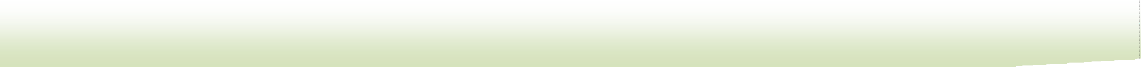 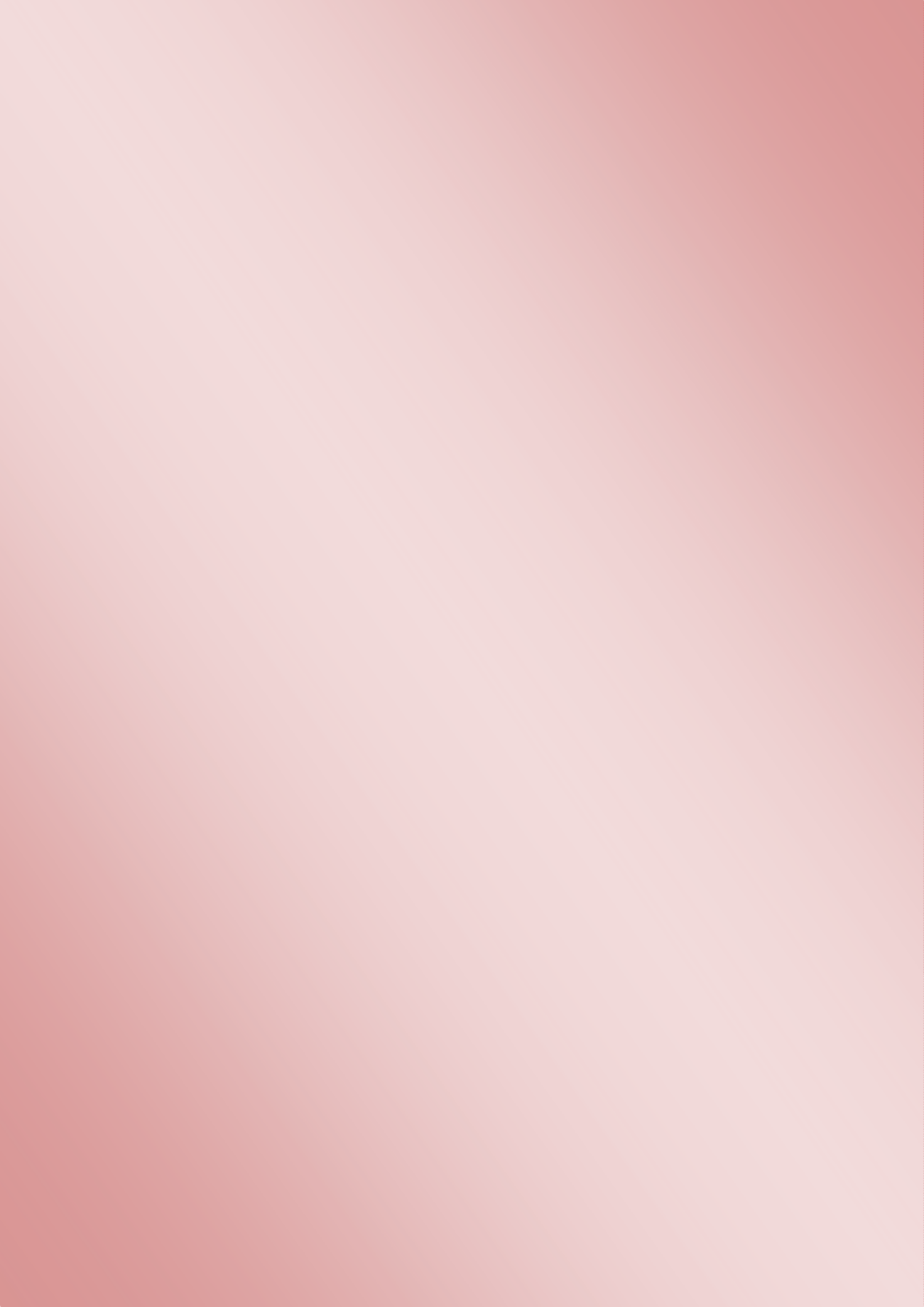 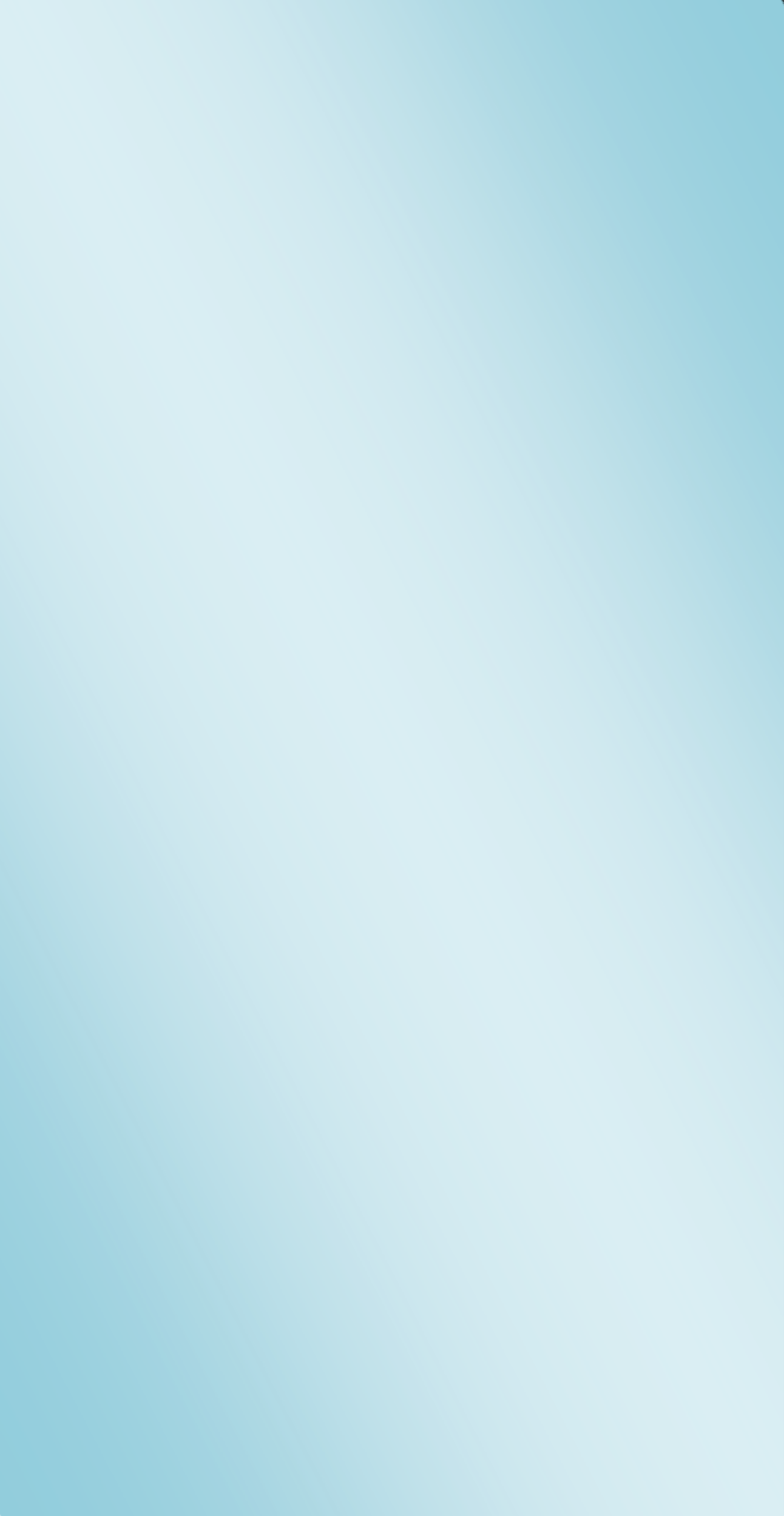 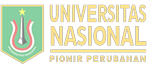 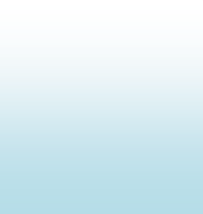 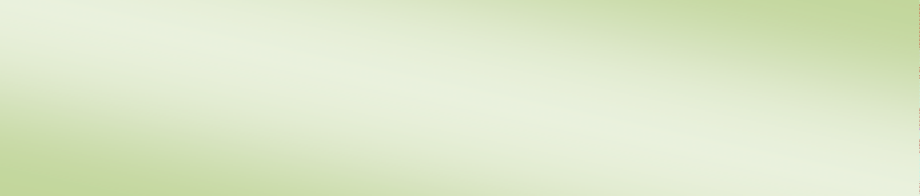 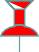 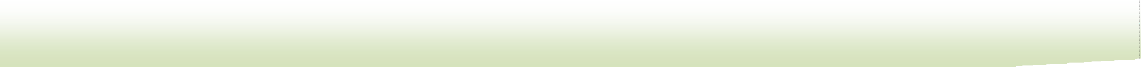 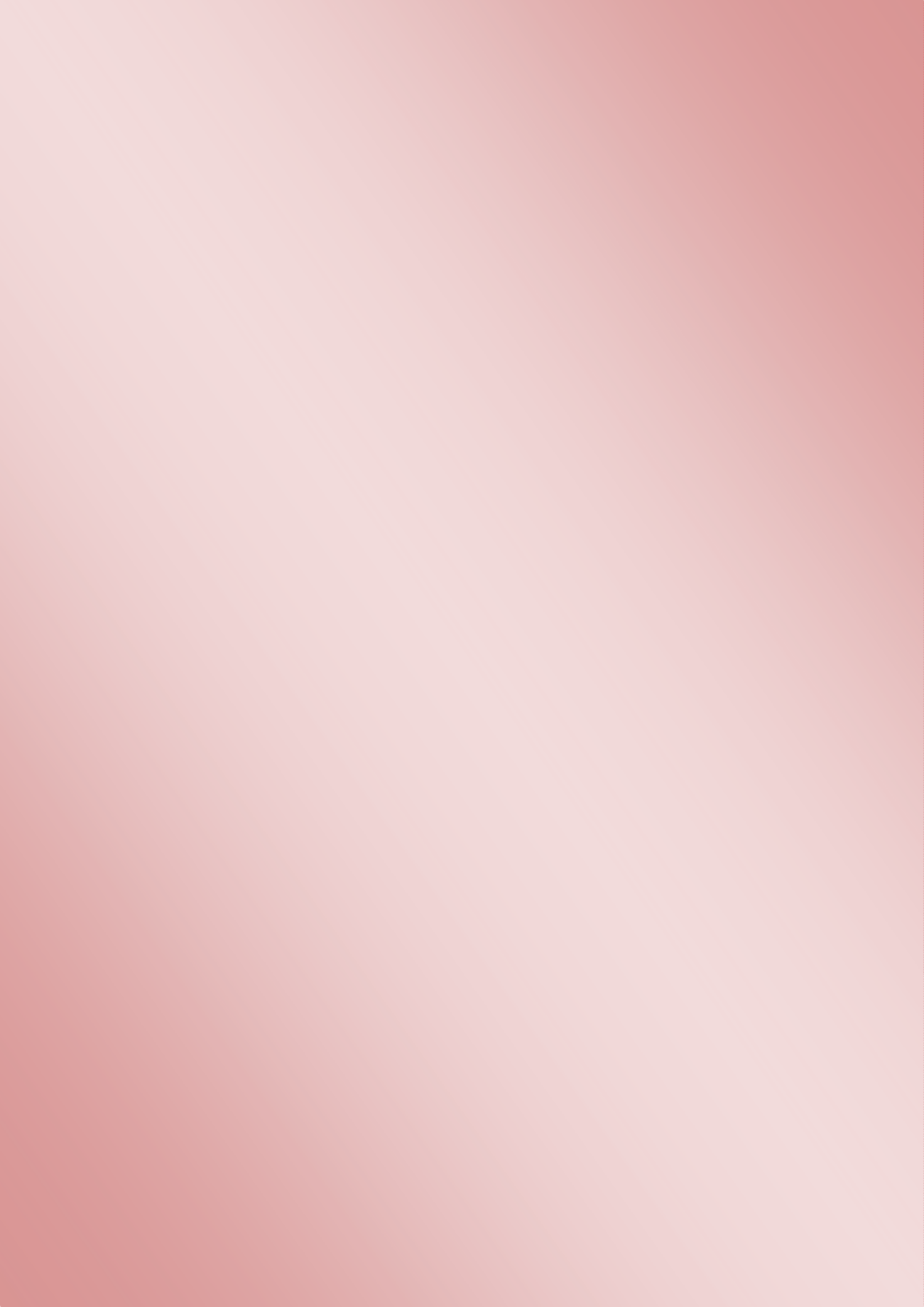 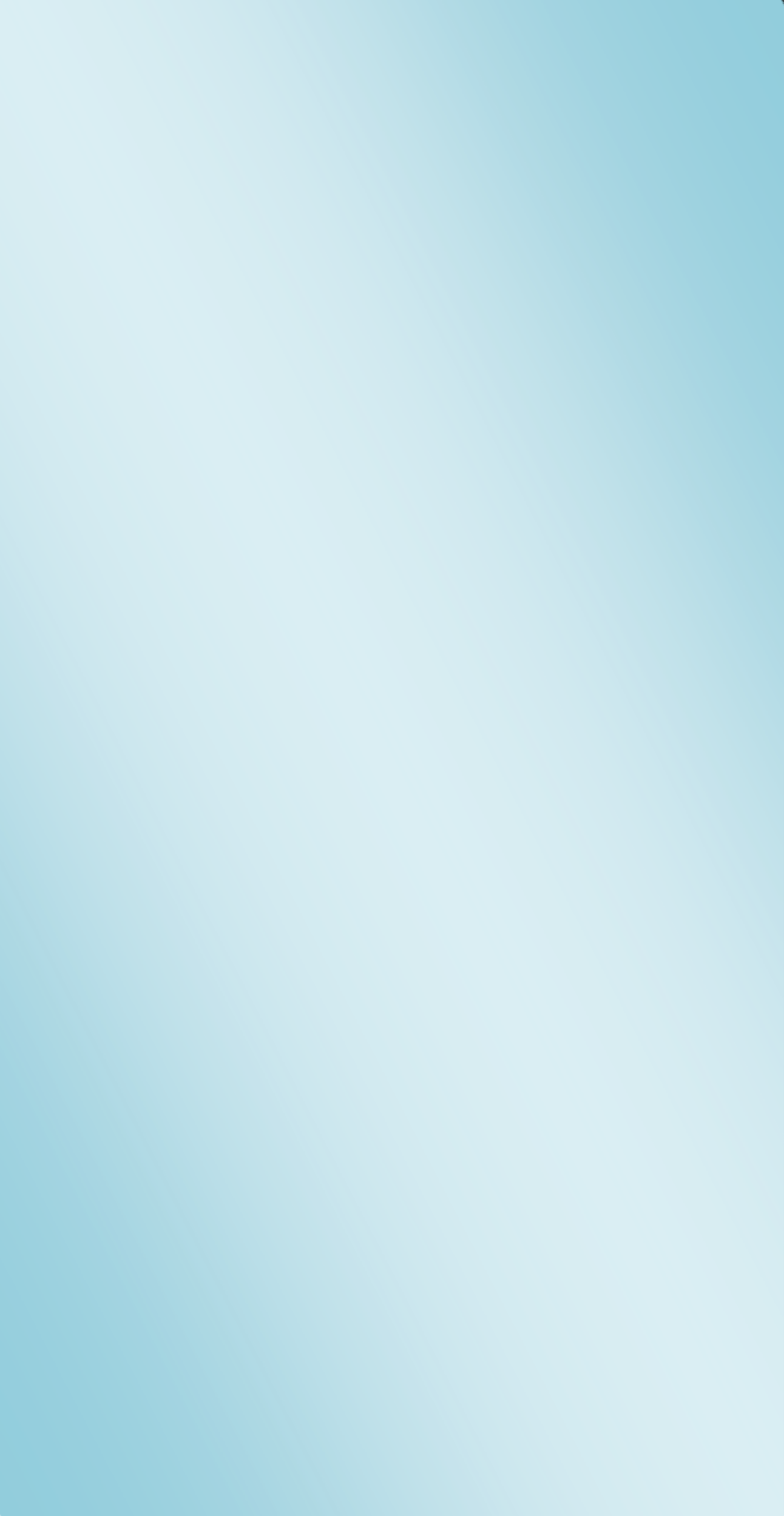 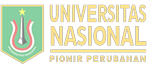 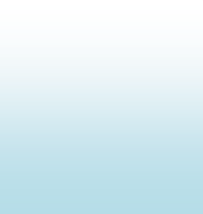 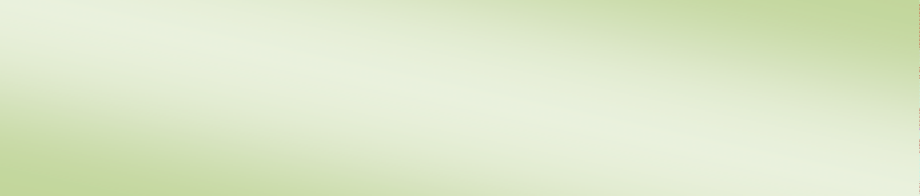 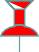 TABEL MONITORING DAN EVALUASI PEMBELAJARAN                SEMESTER GANJIL TAHUN	2019-2020PROGRAM STUDI PARIWISATA FAKULTAS EKONOMI  UNIVERSITAS NASIONALTabel 1.  Monev Penerimaan Mahasiswa Baru (Maba)Tabel 2.  Monev Kebutuhan Dosen Tetap/Tidak TetapTabel 2. Kebutuhan Dosen Tetap / Tidak Tetap Program Studi Pariwisata 2018/2019, Jumlah Dosen Tetap Persentase 75%, Sedangkan Dosen Tidak Tetap Persentase 25%. Jumlah Mahasiswa Manajemen adalah 95%Tabel 3. Monev Kebutuhan Tenaga Kependidikan                                         Tabel 4. Monev Kualifikasi Dosen Tetap/Tidak TetapTabel 4. Terdapat 131 Mata Kuliah Program Studi Pariwisata Kelas Reguler dan Mata kuliah Umum  Dosen Pengampu Kualifikasi / Pendidikan S2 Persentase 89,43% , sedang kan Dosen Pengampu Kualifikasi / Pendidikan S3 Persentase 10,57%, Status Dosen Tetap Manajemen Persentase 14,43% yang Dosen Tidak Tetap Persentasi 85,57 %                                           Tabel 5. Monev Kualifikasi Tenaga KependidikanTabel 5. Terdapat 7 Tenaga Kependidikan Status  Tenaga Kependidikan yang  sudah Tetap Persentase 57,14%, dan  Status kependidikan yang belum Tetap Persentase 42,85%. Kualifikasi / Pendidikan < S1 Persentase nya 42,85% sedangkan  S1 Persentase nya 57,14%                        Tabel 6. Monev Kesesuaian Materi dan Instruktur Kegiatan ”Pengenalan Character Building” (PCB)         * BS=Baik Sekali, B=Baik, C=Cukup, K=Kurang, SK=Sangat KurTabel 7. Monev Pelaksanaan Kegiatan ”Pengenalan Character BuildingTabel 9. Terdapat 66 Mahasiswa Baru  Program Studi Pariwisata Pelaksanaan Kegiatan “ Pengenalan Character Building” (PCB) Jumlah  Rata- Rata Mahasiswa Baru yang LULUS dalam  mengikuti Pelaksanaan kegiatan “ Pengenalan Character Building Sebesar 87,87%.Jumlah  Rata- Rata Mahasiswa Baru yang  TIDAK LULUS dalam  mengikuti Pelaksanaan kegiatan “ Pengenalan Character Building Sebesar 12,12 %                                                                                          Tabel 8. Monev Portofolio KPT-SNPT         Pada Tabel 8, terdapat 1 Mata Kuliah Program Studi Pariwisata untuk Kelas Reguler,  kesesuaian Portofolio dengan RPS persentase 100%, dimana Rencana Pembelajaran Semester (RPS) untuk 21 Mata Kuliah sudah di-Upload pada Academic Online System  bahwa yang sudah di-upload 100%.Tabel 9. Monev Pencapaian Materi Kuliah (kesesuaian RPS dan realisasi perkuliahan)         Pada Tabel 8, terdapat 13 Mata Kuliah Program Studi Pariwisata untuk Kelas Reguler, dimana Rencana Pembelajaran Semester (RPS) untuk 13 Mata Kuliah sudah di-Upload pada Academic Online System  bahwa yang sudah di-upload 81,25 % Sedangkan yang belum di Upload 18,75%  oleh Dosen Koordinator Mata KuliahTabel 10. Monev Kehadiran Dosen dan Mahasiswa dalam memberikan perkuliahanPada Tabel 10. Terdapat 150 kelas yang ada di Program Studi Pariwisata Kelas Reguler, Pada Semester Ganjil 2019-2020, baik kelas tunggal maupun kelas Pararel. Rata – rata jumlah Kehadiran Dosen 16 kali pertemuan, Termasuk Ujian Tengah Semester dengan Ujian Akhir Semester Persentase Rata – rata kehadiran dosen sebesar 99,03%.Rata – rata jumlah Kehadiran Mahasiswa 16 kali pertemuan, Termasuk Ujian Tengah Semester dengan Ujian Akhir Semester Persentase Rata – rata kehadiran mahasiswa sebesar 77,50%.Tabel 11. Monev Distribusi Nilai Setiap Mata Kuliah (A, B, C, D, E)Reguler Dari Tabel 11. Terrdapat 40 Distribusi nilai mata kuliah (A,B,C,D,E), Rata-Rata Sebaran Mata Kuliah Program Studi Pariwisata Kelas Reguler pada Semester Ganjil  Tahun 2019/2020 paling banyak yaitu pada nilai “A” sebesar 26,96%, Sedangkan Sebaran Nilai yang Paling Sedikit C-.Tabel 12. Monev Indeks Prestasi Semester (IPS) dan Indeks Prestasi Kumulatif (IPKS) Mahasiswa AktifDari Tabel 12. di atas terlihat bahwa:1.	nilai rata-rata IPK  sebesar 3,082.	Sebaran nilai IPk < 2.75 sebesar 12,82%Sebaran nilai IPK 2.75 - 2.99 sebesar 10,25% Pada Semester Ganjil Tahun 2019/2020 IPK 3.0 - 3.49 Sebanyak 47,44%, Bahkan ada Juga IPK ≥ 3.5 sebanyak 29,48% dari Total IPK keseluruhan. Hasil tersebut menunjukkan bahwa Program Studi manajemen telah  melampaui standar nilai IPK minimal yang ditetapkan oleh Universitas Nasional, yaitu IPK  2.75Walaupun pencapaian IPK standar minimal universitas, masih perlu terus dilakukan Evaluasi sehingga nantinya dapat ditetapkan standar IPK  Program Studi Pariwisata kelas Reguler  yang lebih tinggi secara bertahap, harapan nya dapat  dinaikan 3.0Tabel 13.  Monev Indeks Prestasi Kumulatif (IPK) Mahasiswa Tugas Akhir Tabel 13. Mahasiswa Prodi Pariwisata belum ada yang menyelesaikan Tugas Akhir Dikerenakan mahasiswa semester tertinggi baru Semester 6, Kami Masukkan IPK Mahasiswa Semester 6 sebagai laporan Tabel 14. Monev Kinerja Dosen dalam pemberian Mata Kuliah (Indeks Kinerja Dosen)Tabel 14. Terdapat Rata –rata IKD Dosen Pengampu Mata Kuliah pada Program Studi Pariwisata Semester  Ganjil Tahun 2019/2020 dengan Nilai Baik Sekali,Baik dan Cukup adalah Nilai Rata-Rata 3,33%                                                               Tabel 15. Monev Indeks Kinerja Dosen (IKD) dalam KategoriTabel 19. Terdapat Rata –rata IKD Dosen Pengampu Mata Kuliah pada Program Studi Pariwisata Semester Ganjil  2019/2020  sudah diatas Nilai 3, dengan Predikat “Baik”  dan “ Sangat Baik “, yaitu Rata – rata 100%.Tabel 16. Monev Pelaksanaan Ujian Tengah Semester (UTS) dan Ujian AkhirSemester (UAS)Tabel 16. Ter dapat 40 Mata kuliah Program Studi Pariwisata Kelas Reguler Semester Ganjil Tahun 2019/2020 Kesesuaian RPS dengan Soal UTS  persentase 100% , Bahwa nilai Rata – rata RPS dengan Soal Ujian Tengah Semester adalah 86,30% Tabel 17.  Monev Penggunaan LaboratoriumAnalisa yang dimasukkan : Daya tampung lab dan mahasiswa (Lab : Mahasiswa)HardwareSoftwareTabel 18.  Monev Penggunaan Sarana dan Prasarana PerkuliahanAnalisa yang dimasukkan : Rasio sarana dan prasarana, mahasiswa : fasilitas yang disediakan Lab  Komputer Jumlah Kapasitas  30, dan Perpustakaan FEB Jumlah kapasitas kursi 10Tabel 19.  Monev Peserta Mata Kuliah Tugas Akhir      Tabel 19. Mahasiswa Prodi Pariwisata belum ada yang menyelesaikan Tugas Akhir Dikerenakan mahasiswa semester tertinggi baru Semester 6, Kami Masukkan  Mahasiswa Semester 6 sebagai laporan Tabel 20.  Distribusi Nilai Mata Kuliah Tugas Akhir (A, B, C, D, E)     Tabel 20. Mahasiswa Prodi Pariwisata belum ada yang menyelesaikan Tugas Akhir Dikerenakan mahasiswa semester tertinggi baru Semester 6, Kami Masukkan  Mahasiswa Semester 6 sebagai laporan Tabel 21.  Masa Studi Mahasiswa Tugas AkhirTabel 21. Mahasiswa Prodi Pariwisata belum ada yang menyelesaikan Tugas Akhir Dikerenakan mahasiswa semester tertinggi baru Semester 6, Kami Masukkan  Mahasiswa Semester 6 sebagai laporan Tabel 22.  Monev Indeks Prestasi Kumulatif (IPK) Lulusan Tabel 21. Mahasiswa Prodi Pariwisata belum ada yang menyelesaikan Tugas Akhir Dikerenakan mahasiswa semester tertinggi baru Semester 6, Kami Masukkan  Mahasiswa Semester 6 sebagai laporan Tabel 23. Monev Kelengkapan Saran dan Prasarana Kebutuhan Peralatan LaboratoriumTabel 23. Terdapat sarana dan Prasarana M0nitor, CPU, Mouse, Keyboard, Proyektor , Papan Tulis Meja dan Kursi  tersedia, dan kondisi baik. Tabel 24. Monev Kelengkapan LiteraturTabel 24 Terdapat 21  Mata Kuliah Prodi Pariwisata Semester Ganjil 2019/2020 yang tercantum di RPS  yaitu 21 Mata Kuliah, Ebook yaitu 21,Jurnal yaitu 7, sedangkan E-Video yaitu 3, Persentase E-book yaitu 100% , E- Jurnal 33,3%,dan E- Video yaitu 14,28%.Tabel 25. Monev Kelengkapan Materi PembelajaranTabel 24 Terdapat 21  Mata Kuliah Prodi Pariwisata Semester Ganjil 2019/2020 yang  Materi Pembelajaran tercantum di RPS  yaitu 21 Mata Kuliah, Video Rekam yaitu 3, Teori yaitu 21 dan Praktikum yaitu 0 , sedangkan E-Video yaitu 3, Sedangkan  Persentase Video Rekam yaitu 14,28% , Teori  yaitu 100% ,dan Praktikum 0% .26. Monev Kelengkapan Bank Soal Pada LMSReguler Tabel 24 Terdapat 21  Mata Kuliah Prodi Pariwisata Semester Ganjil 2019/2020 yang  Kelengkapan  Bank Soal Pada LMS , Kuis menggunakan Esai adalah 21, dan Tugas Menggunakan Tertulis adalah 21 sedangkan Tugas menggunakan Persentase adalah 3, jadi Persentase nya  Kuis menggunakan Esai adalah 100%, dan Tugas Menggunakan Tertulis adalah 100% sedangkan Tugas menggunakan Persentase adalah 14,28%Tabel 27. Jumlah Pertemuan Kuliah Dalam Satu SemesterTabel 28.Interaksi Online Pada Forum diskusi di LMSTabel 29. Interaksi Online Pada Video ConferensiTabel 30. Standar PenilaianAnalisa yang dimasukkan : Presentase bentuk tugas- Presentasi- Ujian- PaperTugas Online/OnsiteNO.TABEL MONITORING DAN EVALUASI PEMBELAJARANPROGRAM STUDI1Tabel 1. Monev Penerimaan Mahasiswa Baru (Maba)2Tabel 2. Monev Kebutuhan Dosen Tetap/Tidak Tetap3Tabel 3. Monev Kebutuhan Tenaga Kependidikan4Tabel 4. Monev Kualifikasi Dosen Tetap/Tidak Tetap5Tabel 5. Monev Kualifikasi Tenaga Kependidikan6Tabel 6. Monev Kesesuaian Materi dan Instruktur Kegiatan ”Pengenalan Character Building” (PCB)7Tabel 7. Monev Pelaksanaan Kegiatan ”Pengenalan Character Building” (PCB)8Tabel 8. Monev Portofolio KPT-SNPT9Tabel 9. Monev Pencapaian Materi Kuliah (kesesuaian RPS dan realisasi perkuliahan)10Tabel 10. Monev Kehadiran Dosen dan Mahasiswa dalam memberikan perkuliahan11Tabel 11. Monev Distribusi Nilai Setiap Mata Kuliah (A, B, C, D, E)12Tabel 12. Monev Indeks Prestasi Semester (IPS) dan Indeks Prestasi Kumulatif (IPKS) Mahasiswa Aktif13Tabel 13. Monev Indeks Prestasi Kumulatif (IPK) Mahasiswa Tugas Akhir14Tabel 14. Monev Kinerja Dosen dalam pemberian Mata Kuliah (Indeks Kinerja Dosen)15Tabel 15. Monev Indeks Kinerja Dosen (IKD) dalam Kategori16Tabel 16. Monev Pelaksanaan Ujian Tengah Semester (UTS) dan Ujian Akhir Semester (UAS)17Tabel 17. Monev Penggunaan Laboratorium18Tabel 18. Monev Penggunaan Sarana dan Prasarana Perkuliahan19Tabel 19. Monev Peserta Mata Kuliah Tugas Akhir20Tabel 20. Monev Distribusi Nilai Mata Kuliah Tugas Akhir (A, B, C, D, E)21Tabel 21. Masa Studi Mahasiswa Tugas Akhir22Tabel 22. Monev Indeks Prestasi Kumulatif (IPK) LulusanNo.NPMNamaMahasiswaAsal sekolahRata-rata NilaiUN/RaporRata-rata NilaiUjian Masuk1193404516001FIRAS RAHMANIKRAM SUSETIYASMK Pustek Serpong2193404516002ALFIN FAUZI AZHARISMK NEGERI 1 DEPOK3193404516003GABIE ANNISA PUTRIKUSUMOSMAN 6 TANGERANG4193404516004WIDHA RADITIASMK NEGERI 1 DEPOK5193404516005YULIAN CRISTOLAS HENEOTSMIP Kharismawita 26193404516006TRIA HUSNUL CHOTIMAHSMK PGRI 2 CIBINONG7193404516007ALIN TASYA NURHANIFAHSMA Kartika x-18193404516008NOVALDI ANUGRAH PERDANAsmk negeri 38 jakarta9193404516009ADE ALIF RAMADANPKBM ALFA HUSNA10193404516010ISRA MOCHAMAD NOFRIANDI YUSASMK MAKARYA II JAKARTA11193404516011NASYA CLAUDIA SARISMA PLUS PGRI CIBINONG12193404516012UTARI NUR AISYAHSMA N 1 PRINGSEWU13193404516013PUTRI INDRIANISMA Bina Dharma14193404516014PUTRA SETIAWANSMU KARTIKA X-115193404516015PUTRI AULIA ARDANISMAN 64 Jakarta16193404516016CATRIONA NATHANIASMK Baranangsiang Bogor17193404516017ANISA YUNI SAFIRA VERNANDASMKN 58 JAKARTA18193404516018SYALDISA RAMADHANNU AR RASYIDSMA SEJAHTERA 119193404516019TOFAN KURNIA PUTRASMA PGRI 3 Jakarta20193404516020SIDIK IHSANNUDINSMK Sahid21193404516021RAIS A YUDIANSMK NEGERI 3 TIDORE KEPULAUAN22193404516022AKBAR FADILLAHSMK Taruna Terpadu 123193404516023AYUANITA MARVA ARIELLASMK NEGERI 27 JAKARTA24193404516024RIDWAN FEBRIANSYAHSMAN 8 DEPOK25193404516025GREGORIA JESSICA DAUTHSMA Kasih Depok26193404516026AGITA NABILASMK Karya Putra Bangsa27193404516027SHEVA AULIASMK NURUL ISLAM28193404516028AISYAH ZHAFIRAHSMA Muhammadiyah 25 Pamulang29193404516029MUTIA VELLA MEILIDASMA Martia Bhakti30193404516030MUHAMMAD FAKIHUDDINSMKN 2 panyabungan31193404516031MUHAMMAD RIZKY ALIFA SYAWALSMK 2 Wisata Perintis Depok32193404516032CLAUDIA SIMPONI NEHEMIAParamitha 1 Jakarta33193404516033EMANUEL JERUBUNSMK Swakarsa Ruteng34193404516034ALLYSA ZAHRA RAMADHANISMA SEJAHTERA 1 DEPOK35193404516035ANANTO PRAWIRAHARJASMA ISLAMIC CENTRE36193404516037MAYA AMELIASMA MALAHAYATI37193404516038DINDA TRI MARIYAMITHASMAN 2 KS CILEGON38193404516039MUHAMMAD ZAQIMAN 1 Cibinong39193404516040AGUNG ALDI ALAMSYAHSMK YMIK40193404516041ROSAULINA DWI PUTRI SIRAITSMA N 1 GIRSANG SIPANGAN BOLON41193404516042MADELINE IVANKASMA N 17 jakarta42193404516043ALMAURA NUR AULIASMA perguruan Rakyat 243193404516044TENGKU MAULIDIA ANDARIBI AGUSTIAZPELITA ALAM44193404516045GABE AKBAR MORANTASMAN 6 DEPOK45193404516046AXEL YEHEZKIEL WOWORSMAN 93 JAKARTA46193404516047MUTIARA ADZANI PUTRISMA Negeri 7 Depok47193404516048DESTIYAN DWI ABIRAMASMA BINTARA48193404516049MUDHIAH ZUHDIYYAH DJANDRISMA BUDI MULIA TANGERANG49193404516050AULIA ANANDASMK YADIKA 11 JATIRANGGA50193404516051TRISDA AYUNISMK YADIKA 11 JATIRANGGA51193404516052MUHAMAD RIZKYsmk 10 nopember52193404516053SALSABILA MAULIDASMA Negeri 7 Depok53193404516054NUR FADILA LAMPUNGSMA NEGERI 11 AMBON54193404516055NURUL HIDAYAHMA NURUL JADID55193404516056ANGGITA THERESIA GULTOMSMAN 1 KUNTO DARUSSALAM56193404516057MAHARANI INDIRA RAVI MIERDHANIMA DARUNNAJAH57193404516058RIVALDO LUCAS WAWORUNDENGSMK 2 wisata perintis depok58193404516059LIVIA MIFTAHULHASANAHSMK Wisata Harapan Massa59193404516060PRILI DIANA ROSASMA Negeri 20 Jakarta60193404516061NADA WIDYA CANDRA NURANISMA NEGERI 1 JATIWANGI61193404516062IRZA FEBRIANSYAHSMK Negeri 32 jakarta62193404516063FAHIRA RAMADHANISMKN 33 JAKARTA63193404516064ARIYAH AFIFAHSMK Laboratorium Indonesia64193404516065YULIANANDA PUSPITA SARIKawula Indonesia65193404516066IRFAN ABDAL NASIRSMAN 15 Garut66193404516067NAUFALDYAS AFROOSMK BUNDA KANDUNG67193404516068NAWINA SHARENSMA YADIKA 5 JOGLO68193404516069DEVITA ARANTA PUTRISMK PGRI 1 TAMBUN SELATAN69193404516070SHIFA ANANDA PUTRISMA N 10 TANGERANG SELATAN70193404516072DANANG ANSYAHRISMK Ekonomika Depok71193404516073TYAS FARHANSMK Wisata Indonesia72193404516074MUHAMMAD ILHAM SHENDY SYAHPUTRASma Citra Nusa73193404516075JOKO EDWIN SAPUTRASMK Jakarta Wisata 174193404516076MUHAMMAD DEOZIDANE HARTONOSMKN 6 KOTA BEKASI75193404516077SITI CHOERUNISASMK SARI PUTRA76193404516078MULIYADI CHANDRASMA KSATRYA77193404516081ANGGARA FITRA ARIFIN-SMK NEGERI 1 BOJONGGEDE78193404526036AKRISTI ENI SANNINDRAINSTITUT PERTANIAN BOGOR79193404526071EVIANA TARIGANUNIVERSITAS NASIONAL80193404526079CESARIA MEGASARIUNIVERSITAS NASIONAL81193404526080AZZACHRA FITRI AFIANTIUNIVERSITAS NASIONALRata-rataRata-rataRata-rataRata-rataNo.AngkatanJumlah MahasiswaJumlah Dosen TetapJumlah Dosen Tidak TetapPersentasePersentaseRasioRasioNo.AngkatanJumlah MahasiswaJumlah Dosen TetapJumlah Dosen Tidak TetapDosenTetapDosenTidak TetapDosenTetapDosenTidak Tetap12018956275%25%2345…No.Unit KerjaJenis LayananJumlah MahasiswaJumlah TenagaKependidikan1Tata Usaha Kesekretariat169442PerpustakaanBuku dan Skripsi169423PSK2PMPenelitian145…TotalTotalTotal18727No.KodeMata KuliahKelasDosen Pengampu      Bidang KeahlianKualifikasi /Pendidikan Kualifikasi /Pendidikan Status DosenStatus DosenNo.KodeMata KuliahKelasDosen Pengampu      Bidang KeahlianS2        S3     Tetap     Tidak Tetap11705020201Akuntansi PariwisataR011. 0103018020 - Subur Karyatun, S.E., M.M.Manajemen Keuangan √─√─21705020201Akuntansi PariwisataR021. 0103018020 - Subur Karyatun, S.E., M.M.Manajemen Keuangan √─√─31705020201Akuntansi PariwisataRO31. 030215045 - Muhani, SE.,M.Si.M.Manajemen Keuangan √─√─41700000102Bahasa IndonesiaR.031. 060118017 - Kurnia Rachmawati, S.S., M.A.√──√51700000102Bahasa IndonesiaR.091. 0106070774 - Arju Susanto, S.S., M.Pd.√──√61700000102Bahasa IndonesiaR.121. 0104950568 - Drs. Edy Sutanto, M.Hum.√──√71700000102Bahasa IndonesiaR.151. 0106070774 - Arju Susanto, S.S., M.Pd.√──√81700000102Bahasa IndonesiaR.241. 0112150862 - Sukirno, S.S., M.Pd.√──√91700000102Bahasa IndonesiaR.251. 0104840085 - Drs. Somadi, M.Pd.√──√101700000102Bahasa IndonesiaR.271. 0106070774 - Arju Susanto, S.S., M.Pd.√──√111700000102Bahasa IndonesiaR.291. 0112150862 - Sukirno, S.S., M.Pd.√──√121700000102Bahasa IndonesiaR.311. 060192657 - Dr. Kasno, M.Pd.√──√131705010401Bahasa Inggris PariwisataR011. 0706200649 - Dra. Nindianing Purnama Asry, M.Par.141705010401Bahasa Inggris PariwisataR021. 0102018008 - Jodi Cahyo Sriyono, S.E., M.M.─√─√151700000108Bahasa Inggris / TOEFLR.021. 0103830068 - Drs. Haeruddin Sudibya, M.Sas.√──√161700000108Bahasa Inggris / TOEFLR.031. 0102050725 - Drs. Evert Haryanto Hilman, M.Hum.√──√171700000108Bahasa Inggris / TOEFLR.041. 0103830068 - Drs. Haeruddin Sudibya, M.Sas.√──√181700000108Bahasa Inggris / TOEFLR.061. 030005002 - Nur Fajri, S.Sos., M.Si.√──√191700000108Bahasa Inggris / TOEFLR.071. 030003430 - Dra. Retna Setya Pratiwi, M.Si.M.√──√201700000108Bahasa Inggris / TOEFLR.101. 0103830068 - Drs. Haeruddin Sudibya, M.Sas.√──√211700000108Bahasa Inggris / TOEFLR.111. 0103830068 - Drs. Haeruddin Sudibya, M.Sas.√──√221700000108Bahasa Inggris / TOEFLR.131. 0102050725 - Drs. Evert Haryanto Hilman, M.Hum.√──√231700000108Bahasa Inggris / TOEFLR.141. 0102050725 - Drs. Evert Haryanto Hilman, M.Hum.√──√241700000108Bahasa Inggris / TOEFLR.151. 0103026670 - Drs. I Nyoman Adnyana, M.Si.M., M. Sas√──√251700000108Bahasa Inggris / TOEFLR.161. 0103830068 - Drs. Haeruddin Sudibya, M.Sas.√──√261705030131Bisnis PariwisataR011. 0110019022 - Rizki Nurul Nugraha, SST.Par.,M.Par.√─√─271705030131Bisnis PariwisataR021. 0110019022 - Rizki Nurul Nugraha, SST.Par.,M.Par.√─√─281705030131Bisnis PariwisataR031. 0110019022 - Rizki Nurul Nugraha, SST.Par.,M.Par.√──√291705030105Desain Grafis dan MultimediaR011. 0111050749 - Heni Jusuf, S.Kom., M.Kom.√──√301705030105Desain Grafis dan MultimediaR021. 0111050749 - Heni Jusuf, S.Kom., M.Kom.√──√311705030113Etika Profesi PariwisataR011. 0107050738 - Ardi Mularsari, S.Pd., M.Pd.√──√321705030102Geografi Pariwisata IndonesiaR011. 0102060760 - B. Syarifuddin Latif, SH.,MH.√──√331705030102Geografi Pariwisata IndonesiaR021. 030018066 - Dr. H. Supriyatin SY, M.M.√──√341705030102Geografi Pariwisata IndonesiaR031. 0102060760 - B. Syarifuddin Latif, SH.,MH.√──√351705030118Hukum Bisnis PariwisataR011. 0102060760 - B. Syarifuddin Latif, SH.,MH.√──√361700000107KewirausahaanR.011. 0112150864 - Drs. Suadi Sapta Putra, M.Si.M 2. 010019032 - Wahyu Triono, S.Pd.,M.AP√──√371700000107KewirausahaanR.021. 0101920387 - Ir. Farida, M.M.√──√381700000107KewirausahaanR.031. 0112150864 - Drs. Suadi Sapta Putra, M.Si.M 2. 010019030 - Achmad Firdaus, S.IP.,M.AP√─√─391700000107KewirausahaanR.041. 0104850230 - Dra. Dwi Andayaningsih, M.M.√─√─401700000107KewirausahaanR.051. 0101920387 - Ir. Farida, M.M.√──√411700000107KewirausahaanR.071. 0102910367 - Ir. Asmah, M.Si.√──√421700000107KewirausahaanR.091. 010003413 - Dra. Yusreini Sabri, M.M.√──√431700000107KewirausahaanR.101. 0104850230 - Dra. Dwi Andayaningsih, M.M.√──√441700000107KewirausahaanR.111. 020188001 - Drs. Toto Sugiono, MM√──√451700000107KewirausahaanR.121. 0108060761 - Asmawi, ST., M.T.√──√461700000107KewirausahaanR.131. 030018036 - Dyah Handayani Dewi, S.E., M.M.√──√471700000107KewirausahaanR.141. 0101920387 - Ir. Farida, M.M.√─√─481700000107KewirausahaanR.151. 0112150864 - Drs. Suadi Sapta Putra, M.Si.M√──√491700000107KewirausahaanR.161. 0104870180 - Ir. Tri Waluyo, M.Agr.√──√501700000107KewirausahaanR.171. 010003413 - Dra. Yusreini Sabri, M.M.√──√511700000105Konservasi Alam dan Lingkungan **R.051. 0111880262 - Drs. Imran Said Lumban Tobing, M.Si. 2. 0107050744 - Dra. Sri Suci Utami, Ph.D. 3. 020019024 - Dr. Fitriah Basalamah, M.Si.√──√521705010307Manajemen KeuanganR011. 0103018020 - Subur Karyatun, S.E., M.M.Manajemen Keuangan √──√531705010307Manajemen KeuanganR021. 0103018020 - Subur Karyatun, S.E., M.M.Manajemen Keuangan √──√541705030117Manajemen MICER011. 0102018008 - Jodi Cahyo Sriyono, S.E., M.M.√──√551705010304Manajemen OperasionalR011. 0103018020 - Subur Karyatun, S.E., M.M.Manajemen Keuangan √──√561705010304Manajemen OperasionalR021. 0108150853 - Dipateruna Awaloedin, S.E., M.M.,AkManajemen Keuangan √──√571705030208Manajemen SDM PariwisataR011. 030017018 - Liliana Dewi, SS., MM.Par.√──√581705030208Manajemen SDM PariwisataR021. 0105140832 - Anisa Putri Kusumaningrum, SST.Par., MM.√──√591705010211Manajemen StratejikR011. 100085226 - Hartono Singgih, S.IP., M.M.√──√601705010211Manajemen StratejikR021. 100085226 - Hartono Singgih, S.IP., M.M.√──√611700000104Olahraga / Seni **R.021. 020015011 - Tri Bayu Norito, M.Pd.√──√621700000104Olahraga / Seni **R.031. 0103930407 - Drs. R. Iwan Siswadijaya, M.Si.Politik Indonesia √──√631700000104Olahraga / Seni **R.041. 0103930407 - Drs. R. Iwan Siswadijaya, M.Si.Politik Indonesia ─√─√641700000104Olahraga / Seni **R.051. 0103930407 - Drs. R. Iwan Siswadijaya, M.Si.Politik Indonesia ─√─√651700000104Olahraga / Seni **R.061. 0103930407 - Drs. R. Iwan Siswadijaya, M.Si.Politik Indonesia √──√661700000104Olahraga / Seni **R.071. 0103930407 - Drs. R. Iwan Siswadijaya, M.Si.Politik Indonesia √──√671700000104Olahraga / Seni **R.081. 0103930407 - Drs. R. Iwan Siswadijaya, M.Si.Politik Indonesia√──√681700000103Pendidikan AgamaR.011. 0102030693 - Sazali, S.Ag., M.Si.√──√691700000103Pendidikan AgamaR.021. 0103010797 - Ummu Salamah, S.Ag., M.A√──√701700000103Pendidikan AgamaR.031. 0102030693 - Sazali, S.Ag., M.Si.─√─√711700000103Pendidikan AgamaR.041. 0103010797 - Ummu Salamah, S.Ag., M.A√──√721700000103Pendidikan AgamaR.051. 0102030693 - Sazali, S.Ag., M.Si.√──√731700000103Pendidikan AgamaR.061. 0103010797 - Ummu Salamah, S.Ag., M.A√──√741700000103Pendidikan AgamaR.071. 020019059 - Faisal Romdonih, M.Si.√──√751700000103Pendidikan AgamaR.081. 020010068 - Hj. Nina Khairina, Lc,MA.─√─√761700000103Pendidikan AgamaR.091. 020019059 - Faisal Romdonih, M.Si.√──√771700000103Pendidikan AgamaR.101. 020010068 - Hj. Nina Khairina, Lc,MA.─√─√781700000103Pendidikan AgamaR.111. 020010068 - Hj. Nina Khairina, Lc,MA.─√─√791700000103Pendidikan AgamaR.131. 060118068 - Abu Bakar Shiddiq, M.S.I.√──√801700000103Pendidikan AgamaR.141. 020019059 - Faisal Romdonih, M.Si.─√─√811700000103Pendidikan AgamaR.151. 020010068 - Hj. Nina Khairina, Lc,MA.√──√821700000103Pendidikan AgamaR.161. 060118068 - Abu Bakar Shiddiq, M.S.I.√──√831700000103Pendidikan AgamaR.171. 0102030693 - Sazali, S.Ag., M.Si.√──√841700000103Pendidikan AgamaR.181. 0102030693 - Sazali, S.Ag., M.Si.√──√851700000103Pendidikan AgamaR.191. 020083113 - Drs. Nius Nainggolan, MM.─√─√861700000103Pendidikan AgamaR.211. 060118068 - Abu Bakar Shiddiq, M.S.I.√──√871700000103Pendidikan AgamaR.231. 020083113 - Drs. Nius Nainggolan, MM.─√─√881700000103Pendidikan AgamaR.241. 030020067 - Supadi, S.E., M.A.√──√891700000103Pendidikan AgamaR.251. 0103026670 - Drs. I Nyoman Adnyana, M.Si.M., M. Sas√──√901700000106Pendidikan Anti KorupsiR.011. 070014063 - Adi Purnomo Santoso, SH., MH.√──√911700000106Pendidikan Anti KorupsiR.021. 030001171 - Zaenah, SH, M.H,√──√921700000106Pendidikan Anti KorupsiR.031. 070014063 - Adi Purnomo Santoso, SH., MH.√──√931700000106Pendidikan Anti KorupsiR.041. 030001171 - Zaenah, SH, M.H,Kepidanaan √──√941700000106Pendidikan Anti KorupsiR.051. 070014063 - Adi Purnomo Santoso, SH., MH.√──√951700000101Pendidikan KewarganegaraanR.011. 0102150847 - Masidin, S.H., M.H.√──√961700000101Pendidikan KewarganegaraanR.021. 0103018023 - Dr. Andi Yusran, M.Si.─√─√971700000101Pendidikan KewarganegaraanR.031. 0102890272 - Dr. Drs. Zainul Djumadin, M.Si.√──√981700000101Pendidikan KewarganegaraanR.051. 010020018 - Dra. Siswanti Kusumo, M.Si√─√─991700000101Pendidikan KewarganegaraanR.061. 0103018022 - Kamaruddin Salim, S.Sos., M.Si√─√─1001700000101Pendidikan KewarganegaraanR.071. 0102890272 - Dr. Drs. Zainul Djumadin, M.Si.√─√─1011700000101Pendidikan KewarganegaraanR.081. 010019033 - Mochdar Soleman, S.IP., M.Si.√─√─1021700000101Pendidikan KewarganegaraanR.091. 0103018022 - Kamaruddin Salim, S.Sos., M.Si√─√─1031700000101Pendidikan KewarganegaraanR.101. 020083113 - Drs. Nius Nainggolan, MM.√─√─1041700000101Pendidikan KewarganegaraanR.111. 0110150859 - Angga Sulaiman, S.IP., M.AP.√─√ ─1061700000101Pendidikan KewarganegaraanR.121. 010019033 - Mochdar Soleman, S.IP., M.Si.1071700000101Pendidikan KewarganegaraanR.131. 0103930407 - Drs. R. Iwan Siswadijaya, M.Si.1081700000101Pendidikan KewarganegaraanR.141. 0102030693 - Sazali, S.Ag., M.Si.1091700000101Pendidikan KewarganegaraanR.151. 0102150847 - Masidin, S.H., M.H.1101700000101Pendidikan KewarganegaraanR.161. 010020018 - Dra. Siswanti Kusumo, M.Si1111700000101Pendidikan KewarganegaraanR.171. 0102030693 - Sazali, S.Ag., M.Si.1121700000101Pendidikan KewarganegaraanR.191. 010019016 - M. Dimyati Sudja, S.Sos., M.Si.1131700000109Pendidikan PancasilaR.011. 0107140838 - Dr. Zulmasyhur, M.Si. 2. 010019016 - M. Dimyati Sudja, S.Sos., M.Si.1141700000109Pendidikan PancasilaR.021. 0103930407 - Drs. R. Iwan Siswadijaya, M.Si.Politik Indonesia 1151700000109Pendidikan PancasilaR.031. 0107140838 - Dr. Zulmasyhur, M.Si.1161700000109Pendidikan PancasilaR.041. 0102890272 - Dr. Drs. Zainul Djumadin, M.Si.1171700000109Pendidikan PancasilaR.051. 0103930407 - Drs. R. Iwan Siswadijaya, M.Si.Politik Indonesia 1181700000109Pendidikan PancasilaR.061. 020083113 - Drs. Nius Nainggolan, MM.1191700000109Pendidikan PancasilaR.071. 0102030693 - Sazali, S.Ag., M.Si.120 1700000109Pendidikan PancasilaR.081. 0103018022 - Kamaruddin Salim, S.Sos., M.Si1211700000109Pendidikan PancasilaR.101. 0102150847 - Masidin, S.H., M.H.1221700000109Pendidikan PancasilaR.111. 0102018007 - Dr. Bhakti Nur Avianto, S.IP., M.Si.1231700000109Pendidikan PancasilaR.121. 0107140838 - Dr. Zulmasyhur, M.Si.1241700000109Pendidikan PancasilaR.131. 0102890272 - Dr. Drs. Zainul Djumadin, M.Si.1251700000109Pendidikan PancasilaR.141. 020083113 - Drs. Nius Nainggolan, MM.1261700000109Pendidikan PancasilaR.151. 0110150858 - Yusuf Wibisono, S.IP., M.Si.1271700000109Pendidikan PancasilaR.161. 0102890272 - Dr. Drs. Zainul Djumadin, M.Si.1281700000109Pendidikan PancasilaR.171. 0103018023 - Dr. Andi Yusran, M.Si.1291700000109Pendidikan PancasilaR.181. 0102018007 - Dr. Bhakti Nur Avianto, S.IP., M.Si.1301700000109Pendidikan PancasilaR.191. 0107140838 - Dr. Zulmasyhur, M.Si.1311700000109Pendidikan PancasilaR.201. 0110150859 - Angga Sulaiman, S.IP., M.AP.1321700000109Pendidikan PancasilaR.211. 0103930407 - Drs. R. Iwan Siswadijaya, M.Si.1331700000109Pendidikan PancasilaR.231. 010083054 - Dr. Drs. Harun Umar, M.Si.134 1700000109Pendidikan PancasilaR.241. 0103018023 - Dr. Andi Yusran, M.Si.1351700000109Pendidikan PancasilaR.251. 0102150847 - Masidin, S.H., M.H.1361705030203Pengantar Ekonomi PariwisataR011. 0110019022 - Rizki Nurul Nugraha, SST.Par.,M.Par.1371705030203Pengantar Ekonomi PariwisataR021. 030116015 - Nunu Nurjaya, SE.,M.Si. M.Manajemen SDM 1381705030203Pengantar Ekonomi PariwisataR031. 0110019022 - Rizki Nurul Nugraha, SST.Par.,M.Par.1391705030101Pengantar PariwisataR011. 030017018 - Liliana Dewi, SS., MM.Par.1401705030101Pengantar PariwisataR031. 030018016 - Gagih Pradini, S.Par., MMPemasaran Pariwisata 1411705030101Pengantar PariwisataRO21. 0102018008 - Jodi Cahyo Sriyono, S.E., M.M.1421705030116Pengembangan dan Operasional EventR011. 030018016 - Gagih Pradini, S.Par., MMPemasaran Pariwisata 1431705030106Perencanaan dan Pengembangan Destinasi PariwisataR011. 0110019022 - Rizki Nurul Nugraha, SST.Par.,M.Par.1441705030106Perencanaan dan Pengembangan Destinasi PariwisataR021. 0110019022 - Rizki Nurul Nugraha, SST.Par.,M.Par.1451705030205Positioning Image dan Branding Destinasi PariwisataR011. 0110019022 - Rizki Nurul Nugraha, SST.Par.,M.Par.1461705030204Promosi dan Komunikasi Pemasaran Destinasi TerpaduR011. 030018016 - Gagih Pradini, S.Par., MMPemasaran Pariwisata 1471705030204Promosi dan Komunikasi Pemasaran Destinasi TerpaduR021. 030018016 - Gagih Pradini, S.Par., MMPemasaran Pariwisata 1481705030115Psikologi PariwisataR011. 0706200649 - Dra. Nindianing Purnama Asry, M.Par.1491705030114Sosiologi PariwisataR011. 0107050738 - Ardi Mularsari, S.Pd., M.Pd.1501705020303StatistikR011. 030018016 - Gagih Pradini, S.Par., MMPemasaran Pariwisata Jumlah Jumlah Jumlah Jumlah Jumlah Jumlah 93111589PresentasePresentasePresentasePresentasePresentasePresentase89,43%10,57%14,43%85,57%No.Unit Kerja            Nama TenDikStatus TenDikStatus TenDikKualifikasi/ PendidikanKualifikasi/ PendidikanKualifikasi/ PendidikanKualifikasi/ PendidikanNo.Unit Kerja            Nama TenDikTetapTidak Tetap< S1S1S2S31Kepala Tata Usaha Priono Hasiholan.,S.T.√--√--2Kepala Perpustakaan Syaefuddin Zuhri,SS.√--√--3Staf PSKP2MMelati,SE.-√-√--4Staf Unit Penjaminan MutuMelawati,SE.-√-√--5Staf Akademik Pendi Syab’i√-√---6Staf Adm. UmumWahyu Suratman√-√---7Staf Kemahasiswaan Muhammas As’ad-√√--JumlahJumlahJumlah4334PersentasePersentasePersentase57,14%42,85%42,85%57,14%NoInstrukturMateri PCBKualifikasi/ PendidikanKualifikasi/ PendidikanNilai(Kategori)Nilai(Kategori)Nilai(Kategori)Nilai(Kategori)Nilai(Kategori)NoInstrukturMateri PCBS2S3BSBCKSK   1Masidin, SH,M.H.Akademik dan Kemahasiswaan√-   2Basori,S.T., M.T.Akademik dan Kemahasiswaan√-   3Dr. Sri Endarti Rahayu,M.SiAkademik dan Kemahasiswaan-√   4Dr. Suryono Effendi, SE., MMAkademik dan Kemahasiswaan-√   5Ir. Inkorena G.S. Sukartono, M.AgrAkademik dan Kemahasiswaan√-6Drs. Suadi Sapta Putra, M.Si.MAkademik dan Kemahasiswaan√-7Dr. Ucuk Darusalam, S.T., M.TAkademik dan Kemahasiswaan-√8Drs. Somadi, M.PdAkademik dan Kemahasiswaan√-9Dr. ArismunandarAkademik dan Kemahasiswaan-√  10Adelita Pramanti, S.IP., M.SiAkademik dan Kemahasiswaan√-  11  Aos Juli Firdaus, S.IP., M.SiAkademik dan Kemahasiswaan√-  12Fauziah S.Kom., M.M.SIAkademik dan Kemahasiswaan√-1Dr. Viktor Vekky Repi,S.T., M.SiPenelitian dan Pengabdian Kepada Masyarakat-√2Dr. Tatang Mitra Setia, M.SiPenelitian dan Pengabdian Kepada Masyarakat-√3Dr. Fachrudin M.MangunjayaPenelitian dan Pengabdian Kepada Masyarakat-√4Hendra Maujana S., S.IP, M.SiPenelitian dan Pengabdian Kepada Masyarakat√-5Nussatyo, S.Sos., M.SiPenelitian dan Pengabdian Kepada Masyarakat√-6Ir. Asmah Yani, M.SiPenelitian dan Pengabdian Kepada Masyarakat√-7Irmawati, S.Kom., MMSI.Penelitian dan Pengabdian Kepada Masyarakat√-8Ir. Etty Heshiati, M.SiPenelitian dan Pengabdian Kepada Masyarakat√-9Dr. Edy Sugiyono, SE., MMPenelitian dan Pengabdian Kepada Masyarakat-√10Yayu Sriwartini, S.Sos, M.SiPenelitian dan Pengabdian Kepada Masyarakat√-11Dra. Suprihatin, M.SiPenelitian dan Pengabdian Kepada Masyarakat√-12Dr. Nonon SaribanonPenelitian dan Pengabdian Kepada Masyarakat-√1Angga Sulaiman, S.IP, M.A.P.Ke UNAS-an  Hak dan Kewajiban Mahasiswa√-2Yusuf Wibisono, S.IP, M.SiKe UNAS-an  Hak dan Kewajiban Mahasiswa√-3Tine Yuliantini,S.Par, MMKe UNAS-an  Hak dan Kewajiban Mahasiswa√-4Heny Suryanti, SE, M.SiKe UNAS-an  Hak dan Kewajiban Mahasiswa√-5Asmawi, S.T., M.T.Ke UNAS-an  Hak dan Kewajiban Mahasiswa√-6Drs. Imran S.L.Tobing,M.SiKe UNAS-an  Hak dan Kewajiban Mahasiswa√-7Saptomo Setiawan, SP.,M.M.Ke UNAS-an  Hak dan Kewajiban Mahasiswa√-8Septi Andiyana, S.Kom., MMSIKe UNAS-an  Hak dan Kewajiban Mahasiswa√-9Drs. Ian Zulfikar, M.SiKe UNAS-an  Hak dan Kewajiban Mahasiswa√-10Fauziah.S.Kom., M.KomKe UNAS-an  Hak dan Kewajiban Mahasiswa√-11Dr. Irma IndrayaniKe UNAS-an  Hak dan Kewajiban Mahasiswa-√12Drs. R.Iwan Siswadijaya, M.SiKe UNAS-an  Hak dan Kewajiban Mahasiswa√-JumlahJumlahJumlah2610PersentasePersentasePersentase72,22%27,77%No.NPMNama  MahasiswaNilaiJumlah KehadiranHasil KegiatanHasil KegiatanNo.NPMNama  MahasiswaNilaiJumlah KehadiranLulusTidak Lulus1193404516021RAIS A YUDIAN803√-2193404516022AKBAR FADILLAH903√-3193404516023AYUANITA MARVA ARIELLA853√-4193404516024RIDWAN FEBRIANSYAH753√-5193404516025GREGORIA JESSICA DAUTH953√-6193404516026AGITA NABILA803√-7193404516027SHEVA AULIA853√-8193404516028AISYAH ZHAFIRAH803√-9193404516029MUTIA VELLA MEILIDA803√-10193404516030MUHAMMAD FAKIHUDDIN803√-11193404516031MUHAMMAD RIZKY ALIFA SYAWAL853√-12193404516032CLAUDIA SIMPONI NEHEMIA853√-13193404516033EMANUEL JERUBUN903√-14193404516034ALLYSA ZAHRA RAMADHANI953√-15193404516035ANANTO PRAWIRAHARJA803√-16193404516037MAYA AMELIA803√-17193404516038DINDA TRI MARIYAMITHA853√-18193404516039MUHAMMAD ZAQI853√-19193404516040AGUNG ALDI ALAMSYAH703√-20193404516041ROSAULINA DWI PUTRI SIRAIT703√-21193404516042MADELINE IVANKA753√-22193404516043ALMAURA NUR AULIA903√-23193404516044TENGKU MAULIDIA ANDARIBIAGUSTIAZ953√-24193404516045GABE AKBAR MORANTA800-√25193404516046AXEL YEHEZKIEL WOWOR903√-26193404516047MUTIARA ADZANI PUTRI903√-27193404516048DESTIYAN DWI ABIRAMA853√-28193404516049MUDHIAH ZUHDIYYAH DJANDRI803√-29193404516050AULIA ANANDA803√-30193404516051TRISDA AYUNI863√-31193404516052MUHAMAD RIZKY803√-32193404516053SALSABILA MAULIDA853√-33193404516054NUR FADILA LAMPUNG803√-34193404516055NURUL HIDAYAH803√-35193404516056ANGGITA THERESIA GULTOM853√-36193404516057MAHARANI INDIRA RAVIMIERDHANI853√-37193404516058RIVALDO LUCAS WAWORUNDENG801-√38193404516059LIVIA MIFTAHULHASANAH903√-39193404516060PRILI DIANA ROSA863√-40193404516061NADA WIDYA CANDRA NURANI900-√41193404516062IRZA FEBRIANSYAH903√-42193404516063FAHIRA RAMADHANI953√-43193404516064ARIYAH AFIFAH953√-44193404516065YULIANANDA PUSPITA SARI903√-45193404516066IRFAN ABDAL NASIR900-√46193404516067NAUFALDYAS AFROO803√-47193404516068NAWINA SHAREN703√-48193404516069DEVITA ARANTA PUTRI703√-49193404526036AKRISTI ENI SANNINDRA753√-50193404516070SHIFA ANANDA PUTRI753√-51193404516001FIRAS RAHMANIKRAM SUSETIYA803√-52193404516002ALFIN FAUZI AZHARI903√-53193404516003GABIE ANNISA PUTRIKUSUMO853√-54193404516004WIDHA RADITIA703√-55193404516005YULIAN CRISTOLAS HENEOT803√-56193404516006TRIA HUSNUL CHOTIMAH903√-57193404516007ALIN TASYA NURHANIFAH803√-58193404516008NOVALDI ANUGRAH PERDANA803√-59193404516009ADE ALIF RAMADAN783√-60193404516010ISRA MOCHAMAD NOFRIANDI YUSA900-√61193404516011NASYA CLAUDIA SARI853√-62193404516012UTARI NUR AISYAH900-√63193404516013PUTRI INDRIANI750-√64193404516014PUTRA SETIAWAN703√-65193404516015PUTRI AULIA ARDANI850-√66193404516016CATRIONA NATHANIA903√-67193404516017ANISA YUNI SAFIRA VERNANDA68193404516018SYALDISA RAMADHANNU AR RASYID69193404516019TOFAN KURNIA PUTRA70193404516020SIDIK IHSANNUDIN71193404516072DANANG ANSYAHRI72193404516073TYAS FARHAN 73193404526071EVIANA TARIGANJumlahJumlahJumlah175588Rata-rataRata-rataRata-rata--PersentasePersentasePersentase87,87%12,12%No.Kode Mata KuliahMata KuliahDosen Pengampu /Dosen KoordinatorPersentase Kesesuaian RPS dengan Portofolio (%)Ketersediaan  RPS di Aplikasi AkademikKetersediaan  RPS di Aplikasi AkademikNo.Kode Mata KuliahMata KuliahDosen Pengampu /Dosen KoordinatorPersentase Kesesuaian RPS dengan Portofolio (%)AdaTidak Ada11705020201Akuntansi PariwisataSubur Karyatun100%√-21705010401Bahasa Inggris PariwisataJodi Cahyo Sriyono100%√-31705030131Bisnis PariwisataRizki Nurul Nugraha100%√-41705030105Desain Grafis dan MultimediaHeni Jusuf100%√-51705030113Etika Profesi PariwisataArdi Mularsari100%√-61705030102Geografi Pariwisata IndonesiaB. Syarifuddin Latif100%√-71705030118Hukum Bisnis PariwisataB. Syarifuddin Latif100%√-81705010307Manajemen KeuanganSubur Karyatun100%√-91705030117Manajemen MICEJodi Cahyo Sriyono100%√-101705010304Manajemen OperasionalSubur Karyatun100%√-111705030208Manajemen SDM PariwisataLiliana Dewi100%√-121705010211Manajemen StratejikHartono Singgih100%√-131705030203Pengantar Ekonomi PariwisataRizki Nurul Nugraha100%√-141705030101Pengantar PariwisataJodi Cahyo Sriyono100%√-151705030116Pengembangan dan Operasional EventGagih Pradini100%√-161705030106Perencanaan dan Pengembangan Destinasi PariwisataRizki Nurul Nugraha100%√-171705030205Positioning Image dan Branding Destinasi PariwisataRizki Nurul Nugraha100%√-181705030204Promosi dan Komunikasi Pemasaran Destinasi TerpaduGagih Pradini100%√-191705030115Psikologi PariwisataNindianing Purnama Asry100%√-201705030114Sosiologi PariwisataArdi Mularsari100%√-211705020303StatistikGagih Pradini100%√-Rata-rataRata-rataRata-rataRata-rata100%Jumlah210Persentase100%0%No.Mata Kuliah Dosen PengampuKetersedian RPSKetersedian RPSRPS diupload di SIAKAD RPS diupload di SIAKAD Kesesuaian isi RPS dengan FormatKesesuaian isi RPS dengan FormatKeteranganKesesuaian Materi dengam RPSKesesuaian Materi dengam RPSKeteranganNo.Mata Kuliah Dosen PengampuAdaTidakYaTidakYaTidakYaTidak1Akuntansi PariwisataSubur Karyatun√√√2Bahasa Inggris PariwisataJodi Cahyo Sriyono√√√3Bisnis PariwisataRizki Nurul Nugraha√√√4Desain Grafis dan MultimediaHeni Jusuf√√√5Etika Profesi PariwisataArdi Mularsari√√√6Geografi Pariwisata IndonesiaB. Syarifuddin Latif√√√7Hukum Bisnis PariwisataB. Syarifuddin Latif√√√8Manajemen KeuanganSubur Karyatun√√√9Manajemen MICEJodi Cahyo Sriyono√√√10Manajemen OperasionalSubur Karyatun√√√11Manajemen SDM PariwisataLiliana Dewi√√√12Manajemen StratejikHartono Singgih√√√13Pengantar Ekonomi PariwisataRizki Nurul Nugraha√√√14Pengantar PariwisataJodi Cahyo Sriyono√√√15Pengembangan dan Operasional EventGagih Pradini√√√16Perencanaan dan Pengembangan Destinasi PariwisataRizki Nurul Nugraha√√√17Positioning Image dan Branding Destinasi PariwisataRizki Nurul Nugraha√√18Promosi dan Komunikasi Pemasaran Destinasi TerpaduGagih Pradini√√19Psikologi PariwisataNindianing Purnama Asry√√20Sosiologi PariwisataArdi Mularsari√√21StatistikGagih Pradini√√JumlahJumlahPersentasePersentaseNo.KodeMata KuliahKelasDosen PengampuJumlah  MahasiswaJumlah Kehadiran DosenPersentase Kehadiran Dosen *)  Jumlah Kehadiran MahasiswaPersentase Kehadiran Mahasiswa *)11705020201Akuntansi PariwisataR011. 0103018020 - Subur Karyatun, S.E., M.M.2916100% 40887,93% 21705020201Akuntansi PariwisataR021. 0103018020 - Subur Karyatun, S.E., M.M.3816100% 55591,28% 31705020201Akuntansi PariwisataR031. 030215045 - Muhani, SE.,M.Si.M.2816100% 39886,83% 41700000102Bahasa IndonesiaR.031. 060118017 - Kurnia Rachmawati, S.S., M.A.4016100% 53182,97% 51700000102Bahasa IndonesiaR.091. 0106070774 - Arju Susanto, S.S., M.Pd.8516100% 123190,52% 61700000102Bahasa IndonesiaR.121. 0104950568 - Drs. Edy Sutanto, M.Hum.4016100% 59392,66% 71700000102Bahasa IndonesiaR.151. 0106070774 - Arju Susanto, S.S., M.Pd.8516100% 124891,76% 81700000102Bahasa IndonesiaR.241. 0112150862 - Sukirno, S.S., M.Pd.4016100% 50378,59% 91700000102Bahasa IndonesiaR.251. 0104840085 - Drs. Somadi, M.Pd.6016100% 68771,56% 101700000102Bahasa IndonesiaR.271. 0106070774 - Arju Susanto, S.S., M.Pd.8516100% 119387,72% 111700000102Bahasa IndonesiaR.291. 0112150862 - Sukirno, S.S., M.Pd.9016100% 95766,46%121700000102Bahasa IndonesiaR.311. 060192657 - Dr. Kasno, M.Pd.2616100% 24759,37% 131705010401Bahasa Inggris PariwisataR011. 0706200649 - Dra. Nindianing Purnama Asry, M.Par.3016100% 39882,92% 141705010401Bahasa Inggris PariwisataR021. 0102018008 - Jodi Cahyo Sriyono, S.E., M.M.3016100% 42187,71% 151700000108Bahasa Inggris / TOEFLR.021. 0103830068 - Drs. Haeruddin Sudibya, M.Sas.8816100% 104874,43%161700000108Bahasa Inggris / TOEFLR.031. 0102050725 - Drs. Evert Haryanto Hilman, M.Hum.6016100% 62465%171700000108Bahasa Inggris / TOEFLR.041. 0103830068 - Drs. Haeruddin Sudibya, M.Sas.8916100% 93465,59%181700000108Bahasa Inggris / TOEFLR.061. 030005002 - Nur Fajri, S.Sos., M.Si.8916100% 117382,37%191700000108Bahasa Inggris / TOEFLR.071. 030003430 - Dra. Retna Setya Pratiwi, M.Si.M.6016100% 82786,15% 201700000108Bahasa Inggris / TOEFLR.101. 0103830068 - Drs. Haeruddin Sudibya, M.Sas.9016100% 100970,07% 211700000108Bahasa Inggris / TOEFLR.111. 0103830068 - Drs. Haeruddin Sudibya, M.Sas.6016100% 62865,42%221700000108Bahasa Inggris / TOEFLR.131. 0102050725 - Drs. Evert Haryanto Hilman, M.Hum.4016100% 49477,18% 231700000108Bahasa Inggris / TOEFLR.141. 0102050725 - Drs. Evert Haryanto Hilman, M.Hum.4816100% 36547,53%241700000108Bahasa Inggris / TOEFLR.151. 0103026670 - Drs. I Nyoman Adnyana, M.Si.M., M. Sas8816100% 99470,59% 251700000108Bahasa Inggris / TOEFLR.161. 0103830068 - Drs. Haeruddin Sudibya, M.Sas.8816100% 88262,64% 261705030131Bisnis PariwisataR011. 0110019022 - Rizki Nurul Nugraha, SST.Par.,M.Par.3116100% 40987,95% 271705030131Bisnis PariwisataR021. 0110019022 - Rizki Nurul Nugraha, SST.Par.,M.Par.2516100% 34291,2% 281705030131Bisnis PariwisataR031. 0110019022 - Rizki Nurul Nugraha, SST.Par.,M.Par.251593,75%33890,13%291705030105Desain Grafis dan MultimediaR011. 0111050749 - Heni Jusuf, S.Kom., M.Kom.2416100% 32083,33% 301705030105Desain Grafis dan MultimediaR021. 0111050749 - Heni Jusuf, S.Kom., M.Kom.3016100% 43991,46% 311705030113Etika Profesi PariwisataR011. 0107050738 - Ardi Mularsari, S.Pd., M.Pd.2416100% 28173,17% 321705030102Geografi Pariwisata IndonesiaR011. 0102060760 - B. Syarifuddin Latif, SH.,MH.291593,75% 35681,84% 331705030102Geografi Pariwisata IndonesiaR021. 030018066 - Dr. H. Supriyatin SY, M.M.251275% 27692% 341705030102Geografi Pariwisata IndonesiaR031. 0102060760 - B. Syarifuddin Latif, SH.,MH.2816100% 40891,07% 351705030118Hukum Bisnis PariwisataR011. 0102060760 - B. Syarifuddin Latif, SH.,MH.2616100% 28768,99% 361700000107KewirausahaanR.011. 0112150864 - Drs. Suadi Sapta Putra, M.Si.M 2. 010019032 - Wahyu Triono, S.Pd.,M.AP6016100% 81084,37% 371700000107KewirausahaanR.021. 0101920387 - Ir. Farida, M.M.8816100% 123887,93% 381700000107KewirausahaanR.031. 0112150864 - Drs. Suadi Sapta Putra, M.Si.M 2. 010019030 - Achmad Firdaus, S.IP.,M.AP8816100% 111479,12% 391700000107KewirausahaanR.041. 0104850230 - Dra. Dwi Andayaningsih, M.M.8816100% 116983,03% 401700000107KewirausahaanR.051. 0101920387 - Ir. Farida, M.M.8816100% 101071,73%411700000107KewirausahaanR.071. 0102910367 - Ir. Asmah, M.Si.4016100% 54084,37% 421700000107KewirausahaanR.091. 010003413 - Dra. Yusreini Sabri, M.M.8816100% 123087,36% 431700000107KewirausahaanR.101. 0104850230 - Dra. Dwi Andayaningsih, M.M.8816100% 127290,34%441700000107KewirausahaanR.111. 020188001 - Drs. Toto Sugiono, MM8816100% 113480,54%451700000107KewirausahaanR.121. 0108060761 - Asmawi, ST., M.T.8616100% 99672,38%461700000107KewirausahaanR.131. 030018036 - Dyah Handayani Dewi, S.E., M.M.6016100% 89593,23%471700000107KewirausahaanR.141. 0101920387 - Ir. Farida, M.M.8816100% 101872,31%481700000107KewirausahaanR.151. 0112150864 - Drs. Suadi Sapta Putra, M.Si.M8816100% 123587,72%491700000107KewirausahaanR.161. 0104870180 - Ir. Tri Waluyo, M.Agr.4016100% 54384,84%501700000107KewirausahaanR.171. 010003413 - Dra. Yusreini Sabri, M.M.3116100% 25250,81%511700000105Konservasi Alam dan Lingkungan **R.051. 0111880262 - Drs. Imran Said Lumban Tobing, M.Si. 2. 0107050744 - Dra. Sri Suci Utami, Ph.D. 3. 020019024 - Dr. Fitriah Basalamah, M.Si.6016100% 61964,48% 521705010307Manajemen KeuanganR011. 0103018020 - Subur Karyatun, S.E., M.M.4416100% 59484,37% 531705010307Manajemen KeuanganR021. 0103018020 - Subur Karyatun, S.E., M.M.616100% 9093,75% 541705030117Manajemen MICER011. 0102018008 - Jodi Cahyo Sriyono, S.E., M.M.2616100% 32177,16% 551705010304Manajemen OperasionalR011. 0103018020 - Subur Karyatun, S.E., M.M.3516100% 51491,78% 561705010304Manajemen OperasionalR021. 0108150853 - Dipateruna Awaloedin, S.E., M.M.,Ak1016100% 14892,5% 571705030208Manajemen SDM PariwisataR011. 030017018 - Liliana Dewi, SS., MM.Par.1416100% 15770,09%581705030208Manajemen SDM PariwisataR021. 0105140832 - Anisa Putri Kusumaningrum, SST.Par., MM.3016100% 33986,91% 591705010211Manajemen StratejikR011. 100085226 - Hartono Singgih, S.IP., M.M.3216100% 45188,08% 601705010211Manajemen StratejikR021. 100085226 - Hartono Singgih, S.IP., M.M.2016100% 25078,13% 611700000104Olahraga / Seni **R.021. 020015011 - Tri Bayu Norito, M.Pd.4016100% 47373,91%621700000104Olahraga / Seni **R.031. 0103930407 - Drs. R. Iwan Siswadijaya, M.Si.6016100% 86089,58%631700000104Olahraga / Seni **R.041. 0103930407 - Drs. R. Iwan Siswadijaya, M.Si.6016100% 89092,71%641700000104Olahraga / Seni **R.051. 0103930407 - Drs. R. Iwan Siswadijaya, M.Si.6016100% 75378,44% 651700000104Olahraga / Seni **R.061. 0103930407 - Drs. R. Iwan Siswadijaya, M.Si.6016100% 79482,71%661700000104Olahraga / Seni **R.071. 0103930407 - Drs. R. Iwan Siswadijaya, M.Si.6016100% 85589,06%671700000104Olahraga / Seni **R.081. 0103930407 - Drs. R. Iwan Siswadijaya, M.Si.6016100% 70473,33% 681700000103Pendidikan AgamaR.011. 0102030693 - Sazali, S.Ag., M.Si.6016100% 81384,68%691700000103Pendidikan AgamaR.021. 0103010797 - Ummu Salamah, S.Ag., M.A881593,75% 114987,05%701700000103Pendidikan AgamaR.031. 0102030693 - Sazali, S.Ag., M.Si.4016100% 57389,53% 711700000103Pendidikan AgamaR.041. 0103010797 - Ummu Salamah, S.Ag., M.A8816100% 111584,47% 721700000103Pendidikan AgamaR.051. 0102030693 - Sazali, S.Ag., M.Si.6016100% 81084,37%731700000103Pendidikan AgamaR.061. 0103010797 - Ummu Salamah, S.Ag., M.A891593,75% 118088,39%741700000103Pendidikan AgamaR.071. 020019059 - Faisal Romdonih, M.Si.4016100% 55286,25% 751700000103Pendidikan AgamaR.081. 020010068 - Hj. Nina Khairina, Lc,MA.8816100% 129191,69%761700000103Pendidikan AgamaR.091. 020019059 - Faisal Romdonih, M.Si.8716100% 117784,55%771700000103Pendidikan AgamaR.101. 020010068 - Hj. Nina Khairina, Lc,MA.8816100% 126589,84%781700000103Pendidikan AgamaR.111. 020010068 - Hj. Nina Khairina, Lc,MA.4016100% 55686,87%791700000103Pendidikan AgamaR.131. 060118068 - Abu Bakar Shiddiq, M.S.I.6016100% 69477,11% 801700000103Pendidikan AgamaR.141. 020019059 - Faisal Romdonih, M.Si.8816100% 115582,03% 811700000103Pendidikan AgamaR.151. 020010068 - Hj. Nina Khairina, Lc,MA.4016100% 57289,37% 821700000103Pendidikan AgamaR.161. 060118068 - Abu Bakar Shiddiq, M.S.I.4016100% 50779,22%831700000103Pendidikan AgamaR.171. 0102030693 - Sazali, S.Ag., M.Si.8816100% 120885,79% 841700000103Pendidikan AgamaR.181. 0102030693 - Sazali, S.Ag., M.Si.6016100% 76779,89% 851700000103Pendidikan AgamaR.191. 020083113 - Drs. Nius Nainggolan, MM.4616100% 58078,81% 861700000103Pendidikan AgamaR.211. 060118068 - Abu Bakar Shiddiq, M.S.I.7616100% 56749,74%871700000103Pendidikan AgamaR.231. 020083113 - Drs. Nius Nainggolan, MM.5916100% 70875%881700000103Pendidikan AgamaR.241. 030020067 - Supadi, S.E., M.A.3216100% 42482,82%891700000103Pendidikan AgamaR.251. 0103026670 - Drs. I Nyoman Adnyana, M.Si.M., M. Sas616100% 7982,29%901700000106Pendidikan Anti KorupsiR.011. 070014063 - Adi Purnomo Santoso, SH., MH.8916100% 122385,88% 911700000106Pendidikan Anti KorupsiR.021. 030001171 - Zaenah, SH, M.H,6016100% 88792,39% 921700000106Pendidikan Anti KorupsiR.031. 070014063 - Adi Purnomo Santoso, SH., MH.401593,75% 52587,5% 931700000106Pendidikan Anti KorupsiR.041. 030001171 - Zaenah, SH, M.H,8816100% 119985,16%941700000106Pendidikan Anti KorupsiR.051. 070014063 - Adi Purnomo Santoso, SH., MH.8916100% 109276,68%951700000101Pendidikan KewarganegaraanR.011. 0102150847 - Masidin, S.H., M.H.8016100% 87368,21%961700000101Pendidikan KewarganegaraanR.021. 0103018023 - Dr. Andi Yusran, M.Si.8016100% 89979,37%971700000101Pendidikan KewarganegaraanR.031. 0102890272 - Dr. Drs. Zainul Djumadin, M.Si.5916100% 81986,76% 981700000101Pendidikan KewarganegaraanR.051. 010020018 - Dra. Siswanti Kusumo, M.Si191593,75% 12242,81% 991700000101Pendidikan KewarganegaraanR.061. 0103018022 - Kamaruddin Salim, S.Sos., M.Si8016100% 109185,23% 1001700000101Pendidikan KewarganegaraanR.071. 0102890272 - Dr. Drs. Zainul Djumadin, M.Si.8016100% 103480,78% 1011700000101Pendidikan KewarganegaraanR.081. 010019033 - Mochdar Soleman, S.IP., M.Si.6016100% 81885,21%1021700000101Pendidikan KewarganegaraanR.091. 0103018022 - Kamaruddin Salim, S.Sos., M.Si4016100% 56287,82%1031700000101Pendidikan KewarganegaraanR.101. 020083113 - Drs. Nius Nainggolan, MM.8516100% 116785,81%1041700000101Pendidikan KewarganegaraanR.111. 0110150859 - Angga Sulaiman, S.IP., M.AP.8016100% 99177,42%1051700000101Pendidikan KewarganegaraanR.121. 010019033 - Mochdar Soleman, S.IP., M.Si.1716100% 19471,33%1061700000101Pendidikan KewarganegaraanR.131. 0103930407 - Drs. R. Iwan Siswadijaya, M.Si.6016100% 86389,89% 1071700000101Pendidikan KewarganegaraanR.141. 0102030693 - Sazali, S.Ag., M.Si.4016100% 51880,94%1081700000101Pendidikan KewarganegaraanR.151. 0102150847 - Masidin, S.H., M.H.4016100% 56788,59% 1091700000101Pendidikan KewarganegaraanR.161. 010020018 - Dra. Siswanti Kusumo, M.Si7316100% 84472,26%1101700000101Pendidikan KewarganegaraanR.171. 0102030693 - Sazali, S.Ag., M.Si.8516100% 118286,91%1111700000101Pendidikan KewarganegaraanR.191. 010019016 - M. Dimyati Sudja, S.Sos., M.Si.3816100% 36259,54% 1121700000109Pendidikan PancasilaR.011. 0107140838 - Dr. Zulmasyhur, M.Si. 2. 010019016 - M. Dimyati Sudja, S.Sos., M.Si.8016100% 105082,03% 1131700000109Pendidikan PancasilaR.021. 0103930407 - Drs. R. Iwan Siswadijaya, M.Si.6016100% 85088,54% 1141700000109Pendidikan PancasilaR.031. 0107140838 - Dr. Zulmasyhur, M.Si.8816100% 123387,57% 1161700000109Pendidikan PancasilaR.041. 0102890272 - Dr. Drs. Zainul Djumadin, M.Si.8516100% 115785,07% 1171700000109Pendidikan PancasilaR.051. 0103930407 - Drs. R. Iwan Siswadijaya, M.Si.6016100% 89292,92% 1181700000109Pendidikan PancasilaR.061. 020083113 - Drs. Nius Nainggolan, MM.6616100% 87783,05% 1191700000109Pendidikan PancasilaR.071. 0102030693 - Sazali, S.Ag., M.Si.8816100% 122386,86% 1201700000109Pendidikan PancasilaR.081. 0103018022 - Kamaruddin Salim, S.Sos., M.Si8916100% 127189,25% 1211700000109Pendidikan PancasilaR.101. 0102150847 - Masidin, S.H., M.H.8816100% 117583,45%1221700000109Pendidikan PancasilaR.111. 0102018007 - Dr. Bhakti Nur Avianto, S.IP., M.Si.8913100% 98384,96%1231700000109Pendidikan PancasilaR.121. 0107140838 - Dr. Zulmasyhur, M.Si.8516100% 121289,12%1241700000109Pendidikan PancasilaR.131. 0102890272 - Dr. Drs. Zainul Djumadin, M.Si.8016100% 112587,89%1251700000109Pendidikan PancasilaR.141. 020083113 - Drs. Nius Nainggolan, MM.8516100% 118987,43%1261700000109Pendidikan PancasilaR.151. 0110150858 - Yusuf Wibisono, S.IP., M.Si.8816100% 114481,25%1271700000109Pendidikan PancasilaR.161. 0102890272 - Dr. Drs. Zainul Djumadin, M.Si.8916100% 116982,09%1281700000109Pendidikan PancasilaR.171. 0103018023 - Dr. Andi Yusran, M.Si.851381,25% 94585,52%1291700000109Pendidikan PancasilaR.181. 0102018007 - Dr. Bhakti Nur Avianto, S.IP., M.Si.6016100% 88592,18%1301700000109Pendidikan PancasilaR.191. 0107140838 - Dr. Zulmasyhur, M.Si.8816100% 106275,43% 1311700000109Pendidikan PancasilaR.201. 0110150859 - Angga Sulaiman, S.IP., M.AP.6016100% 79182,39% 1321700000109Pendidikan PancasilaR.211. 0103930407 - Drs. R. Iwan Siswadijaya, M.Si.6016100% 86990,52% 1331700000109Pendidikan PancasilaR.231. 010083054 - Dr. Drs. Harun Umar, M.Si.6016100% 78681,87% 1341700000109Pendidikan PancasilaR.241. 0103018023 - Dr. Andi Yusran, M.Si.4116100% 58494,96%1351700000109Pendidikan PancasilaR.251. 0102150847 - Masidin, S.H., M.H.4016100% 48475,63% 1361705030203Pengantar Ekonomi PariwisataR011. 0110019022 - Rizki Nurul Nugraha, SST.Par.,M.Par.3016100% 38880,83% 1371705030203Pengantar Ekonomi PariwisataR021. 030116015 - Nunu Nurjaya, SE.,M.Si. M.2516100% 34686,5% 1381705030203Pengantar Ekonomi PariwisataR031. 0110019022 - Rizki Nurul Nugraha, SST.Par.,M.Par.2616100% 38692,78% 1391705030101Pengantar PariwisataR011. 030017018 - Liliana Dewi, SS., MM.Par.2816100% 35879,92%1401705030101Pengantar PariwisataR031. 030018016 - Gagih Pradini, S.Par., MM2616100% 33781,01% 1411705030101Pengantar PariwisataRO21. 0102018008 - Jodi Cahyo Sriyono, S.E., M.M.2716100% 39491,21% 1421705030116Pengembangan dan Operasional EventR011. 030018016 - Gagih Pradini, S.Par., MM2616100% 115785,07% 1431705030106Perencanaan dan Pengembangan Destinasi PariwisataR011. 0110019022 - Rizki Nurul Nugraha, SST.Par.,M.Par.2716100% 40092,59% 1441705030106Perencanaan dan Pengembangan Destinasi PariwisataR021. 0110019022 - Rizki Nurul Nugraha, SST.Par.,M.Par.1416100% 224100%1451705030205Positioning Image dan Branding Destinasi PariwisataR011. 0110019022 - Rizki Nurul Nugraha, SST.Par.,M.Par.1716100% 24288,97% 1461705030204Promosi dan Komunikasi Pemasaran Destinasi TerpaduR011. 030018016 - Gagih Pradini, S.Par., MM2916100% 39484,92% 1471705030204Promosi dan Komunikasi Pemasaran Destinasi TerpaduR021. 030018016 - Gagih Pradini, S.Par., MM2116100% 27581,85% 1481705030115Psikologi PariwisataR011. 0706200649 - Dra. Nindianing Purnama Asry, M.Par.2616100% 29693,75%1491705030114Sosiologi PariwisataR011. 0107050738 - Ardi Mularsari, S.Pd., M.Pd.2516100% 29172,75%150 1705020303StatistikR011. 030018016 - Gagih Pradini, S.Par., MM2316100% 28677,72%Rata-rataRata-rataRata-rataRata-rataRata-rataRata-rataNo.Kode Mata KuliahMata KuliahKelasDosen PengampuDistribusi NilaiDistribusi NilaiDistribusi NilaiDistribusi NilaiDistribusi NilaiDistribusi NilaiDistribusi NilaiDistribusi NilaiDistribusi NilaiDistribusi NilaiDistribusi NilaiDistribusi NilaiDistribusi NilaiDistribusi NilaiDistribusi NilaiDistribusi NilaiDistribusi NilaiDistribusi NilaiDistribusi NilaiDistribusi NilaiNo.Kode Mata KuliahMata KuliahKelasDosen PengampuJumlahJumlahJumlahJumlahJumlahJumlahJumlahJumlahJumlahJumlahPersentasePersentasePersentasePersentasePersentasePersentasePersentasePersentasePersentasePersentaseNo.Kode Mata KuliahMata KuliahKelasDosen PengampuAA-B+BB-C+CC-DEAA-B+B-BC+CC-DE11705020201Akuntansi PariwisataR011. 0103018020 - Subur Karyatun, S.E., M.M.454430103513,817,313,813,810,403,45010,417,321705020201Akuntansi PariwisataR021. 0103018020 - Subur Karyatun, S.E., M.M.854690202221,113,210,515,823,805,2605,265,2631705020201Akuntansi PariwisataRO31. 030215045 - Muhani, SE.,M.Si.M.1921310002067,87,143,5710,73,570007,14041705010401Bahasa Inggris PariwisataR011. 0706200649 - Dra. Nindianing Purnama Asry, M.Par.857151002126,616,623,33,3316,63,33006,663,3351705010401Bahasa Inggris PariwisataR021. 0102018008 - Jodi Cahyo Sriyono, S.E., M.M.537823200016,61023,326,66,66106,6600061705030131Bisnis PariwisataR011. 0110019022 - Rizki Nurul Nugraha, SST.Par.,M.Par.281040000256,4525,832,312,900006,4516,271705030131Bisnis PariwisataR021. 0110019022 - Rizki Nurul Nugraha, SST.Par.,M.Par.55111200001202044480000481705030131Bisnis PariwisataR031. 0110019022 - Rizki Nurul Nugraha, SST.Par.,M.Par.61161001000244424400400091705030105Desain Grafis dan MultimediaR011. 0111050749 - Heni Jusuf, S.Kom., M.Kom.1730011100170,812,5004,164,164,16004,16101705030105Desain Grafis dan MultimediaR021. 0111050749 - Heni Jusuf, S.Kom., M.Kom.2800001000193,300003,330003,33111705030113Etika Profesi PariwisataR011. 0107050738 - Ardi Mularsari, S.Pd., M.Pd.845121000333,316,6620,84,168,334,1600012,5121705030102Geografi Pariwisata IndonesiaR011. 0102060760 - B. Syarifuddin Latif, SH.,MH.652430003620,717,36,8913,810,400010,320,7131705030102Geografi Pariwisata IndonesiaR021. 030018066 - Dr. H. Supriyatin SY, M.M.18300100012721200400048141705030102Geografi Pariwisata IndonesiaR031. 0102060760 - B. Syarifuddin Latif, SH.,MH.112152320113,573,577,1453,67,1410,77,1403,573,57151705030118Hukum Bisnis PariwisataR011. 0102060760 - B. Syarifuddin Latif, SH.,MH.261030210027,6923,138,511,507,693,85007,69161705010307Manajemen KeuanganR011. 0103018020 - Subur Karyatun, S.E., M.M.10510990001022,711,422,720,520,40002,270171705010307Manajemen KeuanganR021. 0103018020 - Subur Karyatun, S.E., M.M. 2. 030017018 - Liliana Dewi, SS., MM.Par.111030000016,6616,6616,6605000000181705030117Manajemen MICER011. 0102018008 - Jodi Cahyo Sriyono, S.E., M.M.27661110027,6926,923,123,13,853,853,85007,69191705010304Manajemen OperasionalR011. 0103018020 - Subur Karyatun, S.E., M.M.13135210000137,237,214,35,722,8600002,86201705010304Manajemen OperasionalR021. 0108150853 - Dipateruna Awaloedin, S.E., M.M.,Ak0013321000001030302010000211705030208Manajemen SDM PariwisataR011. 030017018 - Liliana Dewi, SS., MM.Par.420203001228,614,3014,3021,4007,1414,3221705030208Manajemen SDM PariwisataR021. 0105140832 - Anisa Putri Kusumaningrum, SST.Par., MM.161121170103,332036,66,663,333,3323,303,330231705010211Manajemen StratejikR011. 100085226 - Hartono Singgih, S.IP., M.M.02191000001006,2559,331,300003,130241705010211Manajemen StratejikR021. 100085226 - Hartono Singgih, S.IP., M.M.00163000010008015000050251705030203Pengantar Ekonomi PariwisataR011. 0110019022 - Rizki Nurul Nugraha, SST.Par.,M.Par.1065210100533,32016,666,663,3303,330016,6261705030203Pengantar Ekonomi PariwisataR021. 030116015 - Nunu Nurjaya, SE.,M.Si. M.464712100016241628484000271705030203Pengantar Ekonomi PariwisataR031. 0110019022 - Rizki Nurul Nugraha, SST.Par.,M.Par.1646000000061,515,423,10000000281705030101Pengantar PariwisataR011. 030017018 - Liliana Dewi, SS., MM.Par.1561000000653,621,43,5700000021,4291705030101Pengantar PariwisataR031. 030018016 - Gagih Pradini, S.Par., MM11130000000242,35000000007,69301705030101Pengantar PariwisataR021. 0102018008 - Jodi Cahyo Sriyono, S.E., M.M.151163010003,7118,540,722,211,103,71000311705030116Pengembangan dan Operasional EventR011. 030018016 - Gagih Pradini, S.Par., MM9103111001034,638,511,53,843,853,85003,850321705030106Perencanaan dan Pengembangan Destinasi PariwisataR011. 0110019022 - Rizki Nurul Nugraha, SST.Par.,M.Par.23577300007,4111,118,525,925,911,10000331705030106Perencanaan dan Pengembangan Destinasi PariwisataR021. 0110019022 - Rizki Nurul Nugraha, SST.Par.,M.Par.0333220001021,421,421,414,314,30007,14341705030205Positioning Image dan Branding Destinasi PariwisataR011. 0110019022 - Rizki Nurul Nugraha, SST.Par.,M.Par.10961000005,88052,935,35,8800000351705030204Promosi dan Komunikasi Pemasaran Destinasi TerpaduR011. 030018016 - Gagih Pradini, S.Par., MM1156421000037,917,320,713,86,893,440000361705030204Promosi dan Komunikasi Pemasaran Destinasi TerpaduR021. 030018016 - Gagih Pradini, S.Par., MM763500000033,328,614,323,8000000371705030115Psikologi PariwisataR011. 0706200649 - Dra. Nindianing Purnama Asry, M.Par.113530210013,855019,311,507,693,85003,85381705030114Sosiologi PariwisataR011. 0107050738 - Ardi Mularsari, S.Pd., M.Pd.883110100332321244040012391705020303StatistikR011. 030018016 - Gagih Pradini, S.Par., MM012064900104,358,69026,117,439,2004,34401705020303StatistikR021. 030018016 - Gagih Pradini, S.Par., MM84756000006010003,330003,336,66Total 1009Total 1009Total 1009Total 1009Total 100927219521113880343302254PersentasePersentasePersentasePersentasePersentase26,9619,3320,9113,677,933,373,2702,185,351039,24734,43790,08517,17322,18157,73129,76081,83210,57NoN P MNama MahasiswaSemesterIndeks PrestasiSemester (IPS)Indeks PrestasiKumulatif (IPKS)1193404516001FIRAS RAHMANIKRAM SUSETIYAGANJIL3.5102193404516002ALFIN FAUZI AZHARIGANJIL 3.0403193404516003GABIE ANNISA PUTRIKUSUMOGANJIL 3.7304193404516004WIDHA RADITIAGANJIL 3.8905193404516005YULIAN CRISTOLAS HENEOTGANJIL006193404516006TRIA HUSNUL CHOTIMAHGANJIL3.6107193404516007ALIN TASYA NURHANIFAHGANJIL3.9508193404516008NOVALDI ANUGRAH PERDANAGANJIL3.5909193404516009ADE ALIF RAMADANGANJIL0.32010193404516010ISRA MOCHAMAD NOFRIANDI YUSAGANJIL1.07011193404516011NASYA CLAUDIA SARIGANJIL3.02012193404516012UTARI NUR AISYAHGANJIL3.82013193404516013PUTRI INDRIANIGANJIL3.14014193404516014PUTRA SETIAWANGANJIL3.75015193404516015PUTRI AULIA ARDANIGANJIL3.75016193404516016CATRIONA NATHANIAGANJIL3.41017193404516017ANISA YUNI SAFIRA VERNANDAGANJIL3.84018193404516018SYALDISA RAMADHANNU AR RASYIDGANJIL2.84019193404516019TOFAN KURNIA PUTRAGANJIL0.11020193404516020SIDIK IHSANNUDINGANJIL3.86021193404516021RAIS A YUDIANGANJIL3.15022193404516022AKBAR FADILLAHGANJIL3.5023193404516023AYUANITA MARVA ARIELLAGANJIL0.32024193404516024RIDWAN FEBRIANSYAHGANJIL0.53025193404516025GREGORIA JESSICA DAUTHGANJIL3.44026193404516026AGITA NABILAGANJIL0.47027193404516027SHEVA AULIAGANJIL3.74028193404516028AISYAH ZHAFIRAHGANJIL3.42029193404516029MUTIA VELLA MEILIDAGANJIL3.34030193404516030MUHAMMAD FAKIHUDDINGANJIL3.58031193404516031MUHAMMAD RIZKY ALIFA SYAWALGANJIL3.54032193404516032CLAUDIA SIMPONI NEHEMIAGANJIL3.38033193404516033EMANUEL JERUBUNGANJIL3.51034193404516034ALLYSA ZAHRA RAMADHANIGANJIL3.58035193404516035ANANTO PRAWIRAHARJAGANJIL3.68036193404516037MAYA AMELIAGANJIL3.71037193404516038DINDA TRI MARIYAMITHAGANJIL3.54038193404516039MUHAMMAD ZAQIGANJIL3.92039193404516040AGUNG ALDI ALAMSYAHGANJIL3.47040193404516041ROSAULINA DWI PUTRI SIRAITGANJIL3.79041193404516042MADELINE IVANKAGANJIL3.7042193404516043ALMAURA NUR AULIAGANJIL3.87043193404516044TENGKU MAULIDIA ANDARIBI AGUSTIAZGANJIL3.55044193404516045GABE AKBAR MORANTAGANJIL3.89045193404516046AXEL YEHEZKIEL WOWORGANJIL3.8046193404516047MUTIARA ADZANI PUTRIGANJIL3.97047193404516048DESTIYAN DWI ABIRAMAGANJIL3.29048193404516049MUDHIAH ZUHDIYYAH DJANDRIGANJIL2.57049193404516050AULIA ANANDAGANJIL3.89050193404516051TRISDA AYUNIGANJIL3.31051193404516052MUHAMAD RIZKYGANJIL2.98052193404516053SALSABILA MAULIDAGANJIL3.44053193404516054NUR FADILA LAMPUNGGANJIL3.45054193404516055NURUL HIDAYAHGANJIL3.46055193404516056ANGGITA THERESIA GULTOMGANJIL3.6056193404516057MAHARANI INDIRA RAVI MIERDHANIGANJIL3.49057193404516058RIVALDO LUCAS WAWORUNDENGGANJIL1.47058193404516059LIVIA MIFTAHULHASANAHGANJIL3.32059193404516060PRILI DIANA ROSAGANJIL3.74060193404516061NADA WIDYA CANDRA NURANIGANJIL3.51061193404516062IRZA FEBRIANSYAHGANJIL3.18062193404516063FAHIRA RAMADHANIGANJIL3.35063193404516064ARIYAH AFIFAHGANJIL3.71064193404516065YULIANANDA PUSPITA SARIGANJIL3.49065193404516066IRFAN ABDAL NASIRGANJIL3.51066193404516067NAUFALDYAS AFROOGANJIL3.23067193404516068NAWINA SHARENGANJIL3.36068193404516069DEVITA ARANTA PUTRIGANJIL3.49069193404516070SHIFA ANANDA PUTRIGANJIL3.51070193404516072DANANG ANSYAHRIGANJIL2.66071193404516073TYAS FARHANGANJIL3.47072193404516074MUHAMMAD ILHAM SHENDY SYAHPUTRAGANJIL1.88073193404516075JOKO EDWIN SAPUTRAGANJIL3.15074193404516076MUHAMMAD DEOZIDANE HARTONOGANJIL2.66075193404516077SITI CHOERUNISAGANJIL3.86076193404516078MULIYADI CHANDRAGANJIL3.56077193404516081ANGGARA FITRA ARIFINGANJIL3.33078193404526036AKRISTI ENI SANNINDRAGANJIL3.542.879193404526071EVIANA TARIGANGANJIL3.143.4980193404526079CESARIA MEGASARIGANJIL3.233.4381193404526080AZZACHRA FITRI AFIANTIGANJIL3.73.6882173112340450001Destriana PaulineGANJIL3.343.2383173112340450002Calvien TediantoGANJIL3.343.284173112340450003Marcelino KondoyGANJIL3.352.9885173112340450004Maria Yulita KapiGANJIL3.353.4486173112340450005Annisa Nur IstiqomahGANJIL3.613.4787173112340450006Tomiko Mora RizkiGANJIL0.962.6688173112340450008Fitriyah RamadhayantiGANJIL3.613.4989173112340450009Uswatun HasanahGANJIL3.133.4590173112340450011Nova Nur RizkiaGANJIL3.313.6291173112340450013Siti Halimatus SyadiyahGANJIL3.153.3392173112340450014Zilzian RizalGANJIL1.683.193173112340450015Gustian Al KahfiGANJIL2.773.2994173112340450017Mery SeptianaGANJIL3.713.3895173112340450018Afni Valentika Alimah HidayatGANJIL3.763.6396173112340450020Azhar MaulanaGANJIL3.172.9697173112340450021Nasrullah RamliGANJIL2.362.498173112340450024Fayusza Dipa HernawanGANJIL2.522.7199173112340450025Early Farikhanifti KeylavandaGANJIL3.413.31100173112340450026Affifah  RimadaniGANJIL3.533.5101173112340450027Makna Octavia MirantiGANJIL3.763.52102173112340450030Larassati AriwantaniaGANJIL3.733.5103173112340450032Muhamad Panji SetyawanGANJIL0.152.53104173112340450033Nuzul Putra RamadhaniGANJIL3.392.81105173112340450034Indah Tri WulandariGANJIL3.73.37106183112340450001Ines WindyartiGANJIL3.673.77107183112340450002PadilaGANJIL3.423.6108183112340450003Rizky Andhika GumelarGANJIL2.813.12109183112340450004Anggie Tasya Putri Zahwa DarmonoGANJIL3.723.83110183112340450005Muammar Daffa AlfarizGANJIL2.842.38111183112340450007Nava Annisya FebriantiGANJIL3.133.28112183112340450008Rama Setiawan NoorGANJIL3.443.16113183112340450009Selena Aura PrameswariGANJIL3.163.4114183112340450010Ahmad MuttaqinGANJIL3.013.06115183112340450011Widyaningsih TuananyGANJIL3.243.34116183112340450012Ni Wayan Faustina SuardaniGANJIL3.213.02117183112340450014Fitri AgustianiGANJIL3.833.82118183112340450015Nadya KhoerunnisaGANJIL3.663.81119183112340450016Intan Suci AmaliaGANJIL3.223.47120183112340450017Agum SaputraGANJIL3.43.37121183112340450018Feni NurmarniaGANJIL3.143.31122183112340450021Rafitra Amira PutriGANJIL3.043.53123183112340450022Muhammad Aryagama MirandaGANJIL2.752.85124183112340450023Ajeng Aspuan SukesiGANJIL2.652.83125183112340450024Adli Rizky MuharamGANJIL3.573.91126183112340450025Fazha AngeliaGANJIL1.792.35127183112340450026Shofi Dhiya UlhaqGANJIL3.423.33128183112340450027Febriana Putri DamayantiGANJIL3.43.49129183112340450028Aulia Noorma AgustinGANJIL3.573.29130183112340450029Yasmin Nur SyabanGANJIL3.383.69131183112340450030Reza EmeliaGANJIL3.773.91132183112340450031Hanni FathiaGANJIL3.013.17133183112340450033Alya FarikaGANJIL3.263.33134183112340450034Muhamad Iqlil Firas SGANJIL3.042.75135183112340450035SriwulandariGANJIL3.533.52136183112340450036Cica KlaritaGANJIL3.223.39137183112340450037ShakinaGANJIL0.330138183112340450038Maria SelvianaGANJIL3.283.42139183112340450042Diva AlyaGANJIL3.43.51140183112340450043Dhea NovitasariGANJIL3.173.55141183112340450044Shafamila Handininta PutriGANJIL3.13.2142183112340450046Meiliana ChistianiGANJIL3.433.53143183112340450047Muhammad Rizky MaulanaGANJIL1.452.43144183112340450048Zahra MaulidaGANJIL3.233.23145183112340450049Frita PratamiGANJIL3.43.72146183112340450050Bima Rizky MaulanaGANJIL2.993.12147183112340450051Rein Ermawan SumitroGANJIL3.553.57148183112340450052Nabila Sri AstutiGANJIL3.853.9149183112340450053Fikri VirgiawanGANJIL2.262.66150183112340450054Widya Sri PurwantiGANJIL3.213.34151183112340450055Jihan FadillahGANJIL3.293.06152183112340450056Achmad Mas NugrohoGANJIL3.53.55153183112340450057Dwi MauliaGANJIL2.882.67154183112340450058Rizki Sholehudin YusufGANJIL2.663.03155183112340450060Joy Hendrikh Wittsdy Arianto SitanggangGANJIL2.822.7156183112340450061Franika BR ManjorangGANJIL32.75157183112340450064Nicholas O'Neal BrandonGANJIL3.673.67158183112340450068Mochammad Rizki SoebagjaGANJIL2.762.55Rata-rataRata-rataRata-rataRata-rata3,113,08Persentase	≥ 3.5Persentase	≥ 3.5Persentase	≥ 3.5Persentase	≥ 3.519,2329,48Persentase 3.0 - 3.49Persentase 3.0 - 3.49Persentase 3.0 - 3.49Persentase 3.0 - 3.4942,3147,44Persentase 2.75 - 2.99Persentase 2.75 - 2.99Persentase 2.75 - 2.99Persentase 2.75 - 2.9916,6610,25Persentase	≤ 2.74Persentase	≤ 2.74Persentase	≤ 2.74Persentase	≤ 2.7421,7912,82No.N P MNama MahasiswaSemesterIndeks Prestasi Kumulatif (IPK)   1173112340450001Destriana PaulineGANJIL3.232173112340450002Calvien TediantoGANJIL3.23173112340450003Marcelino KondoyGANJIL2.984173112340450004Maria Yulita KapiGANJIL3.445173112340450005Annisa Nur IstiqomahGANJIL3.476173112340450006Tomiko Mora RizkiGANJIL2.667173112340450008Fitriyah RamadhayantiGANJIL3.498173112340450009Uswatun HasanahGANJIL3.459173112340450011Nova Nur RizkiaGANJIL3.6210173112340450013Siti Halimatus SyadiyahGANJIL3.3311173112340450014Zilzian RizalGANJIL3.112173112340450015Gustian Al KahfiGANJIL3.2913173112340450017Mery SeptianaGANJIL3.3814173112340450018Afni Valentika Alimah HidayatGANJIL3.6315173112340450020Azhar MaulanaGANJIL2.9616173112340450021Nasrullah RamliGANJIL2.417173112340450024Fayusza Dipa HernawanGANJIL2.7118173112340450025Early Farikhanifti KeylavandaGANJIL3.3119173112340450026Affifah  RimadaniGANJIL3.520173112340450027Makna Octavia MirantiGANJIL3.5221173112340450030Larassati AriwantaniaGANJIL3.522173112340450032Muhamad Panji SetyawanGANJIL2.5323173112340450033Nuzul Putra RamadhaniGANJIL2.8124173112340450034Indah Tri WulandariGANJIL3.37Rata-rata  IPKRata-rata  IPKRata-rata  IPKRata-rata  IPK3,21Persentase   IPK  ≥ 3.5Persentase   IPK  ≥ 3.5Persentase   IPK  ≥ 3.5Persentase   IPK  ≥ 3.520,83%Persentase  3.0   ≤ IPK <  3.5Persentase  3.0   ≤ IPK <  3.5Persentase  3.0   ≤ IPK <  3.5Persentase  3.0   ≤ IPK <  3.541,66%Persentase  2.75 ≤ IPK < 3.0Persentase  2.75 ≤ IPK < 3.0Persentase  2.75 ≤ IPK < 3.0Persentase  2.75 ≤ IPK < 3.029,16%Persentase  IPK < 2.75Persentase  IPK < 2.75Persentase  IPK < 2.75Persentase  IPK < 2.750%No.Kode DosenNama DosenMata Kuliah  KelasJumlah Peserta Mata KuliahJumlah Pengisi KuisionerIndeks  Kinerja Dosen (IKD)10103018020Subur Karyatun, S.E., M.M.Akuntansi PariwisataR01293.5220103018020Subur Karyatun, S.E., M.M.Akuntansi PariwisataR02383.573030215045Muhani, SE.,M.Si.M.Akuntansi PariwisataRO3283.6940706200649Dra. Nindianing Purnama Asry, M.Par.Bahasa Inggris PariwisataR01303.7750102018008Jodi Cahyo Sriyono, S.E., M.M.Bahasa Inggris PariwisataR02303.6360110019022Rizki Nurul Nugraha, SST.Par.,M.Par.Bisnis PariwisataR01313.7270110019022Rizki Nurul Nugraha, SST.Par.,M.Par.Bisnis PariwisataR02253.4280110019022Rizki Nurul Nugraha, SST.Par.,M.Par.Bisnis PariwisataR03253.5290111050749Heni Jusuf, S.Kom., M.Kom.Desain Grafis dan MultimediaR01243.63100111050749Heni Jusuf, S.Kom., M.Kom.Desain Grafis dan MultimediaR02303.56110107050738Ardi Mularsari, S.Pd., M.Pd.Etika Profesi PariwisataR01243.45120102060760B. Syarifuddin Latif, SH.,MH.Geografi Pariwisata IndonesiaR01293.513030018066Dr. H. Supriyatin SY, M.M.Geografi Pariwisata IndonesiaR02253.58140102060760B. Syarifuddin Latif, SH.,MH.Geografi Pariwisata IndonesiaR03283.44150102060760B. Syarifuddin Latif, SH.,MH.Hukum Bisnis PariwisataR01263.32160103018020Subur Karyatun, S.E., M.M.Manajemen KeuanganR01443.64170103018020Subur Karyatun, S.E., M.M. Manajemen KeuanganR0263.73180102018008Jodi Cahyo Sriyono, S.E., M.M.Manajemen MICER01263.56190103018020Subur Karyatun, S.E., M.M.Manajemen OperasionalR01353.7200108150853Dipateruna Awaloedin, S.E., M.M.,AkManajemen OperasionalR02103.3421030017018Liliana Dewi, SS., MM.Par.Manajemen SDM PariwisataR01143.6220105140832Anisa Putri Kusumaningrum, SST.Par., MM.Manajemen SDM PariwisataR02303.5123100085226Hartono Singgih, S.IP., M.M.Manajemen StratejikR01323.3624100085226 Hartono Singgih, S.IP., M.M.Manajemen StratejikR02203.49250110019022Rizki Nurul Nugraha, SST.Par.,M.Par.Pengantar Ekonomi PariwisataR01303.6626030116015Nunu Nurjaya, SE.,M.Si. M.Pengantar Ekonomi PariwisataR02253.3127. 0110019022Rizki Nurul Nugraha, SST.Par.,M.Par.Pengantar Ekonomi PariwisataR03263.6128030017018Liliana Dewi, SS., MM.Par.Pengantar PariwisataR01283.7829030017018Gagih Pradini, S.Par., MMPengantar PariwisataR03263.55300102018008 Jodi Cahyo Sriyono, S.E., M.M.Pengantar PariwisataRO2273.6631030018016Gagih Pradini, S.Par., MMPengembangan dan Operasional EventR01263.64320110019022 Rizki Nurul Nugraha, SST.Par.,M.Par.Perencanaan dan Pengembangan Destinasi PariwisataR01273.66330110019022Rizki Nurul Nugraha, SST.Par.,M.Par.Perencanaan dan Pengembangan Destinasi PariwisataR02143.55340110019022Rizki Nurul Nugraha, SST.Par.,M.Par.Positioning Image dan Branding Destinasi PariwisataR01173.4535030018016Gagih Pradini, S.Par., MMPromosi dan Komunikasi Pemasaran Destinasi TerpaduR01293.5636030018016Gagih Pradini, S.Par., MMPromosi dan Komunikasi Pemasaran Destinasi TerpaduR02213.64370706200649Dra. Nindianing Purnama Asry, M.Par.Psikologi PariwisataR01263.65380107050738Ardi Mularsari, S.Pd., M.Pd.Sosiologi PariwisataR01253.4939030018016 Gagih Pradini, S.Par., MMStatistikR01233.6140 030018016Gagih Pradini, S.Par., MMStatistikR02303.52 Rata-rata Rata-rata Rata-rata Rata-rata Rata-rata Rata-rata Rata-rata3,33%No.Kategori (IKD)Jumlah Mata KuliahPersentase1Sangat Baik736,84%2Baik1263,16%3Cukup-4Kurang5Sangat KurangTotalTotal19100%No.Kode Mata KuliahMata KuliahKelasJumlah PesertaDosen Pengampu   Tanggal UjianRuang UjianPersentase Kesesuaian  Soal Ujian dengan RPS *)11705020201Akuntansi PariwisataR01291. 0103018020 - Subur Karyatun, S.E., M.M.18/11/2019(2.303 )90%21705020201Akuntansi PariwisataR02381. 0103018020 - Subur Karyatun, S.E., M.M.21/11/2019(2.003 )95%31705020201Akuntansi PariwisataRO3281. 030215045 - Muhani, SE.,M.Si.M.19/11/2019(3.204 VB)90%41705010401Bahasa Inggris PariwisataR01301. 0706200649 - Dra. Nindianing Purnama Asry, M.Par.19/11/2019(1.005)80%51705010401Bahasa Inggris PariwisataR02301. 0102018008 - Jodi Cahyo Sriyono, S.E., M.M.18/11/2019(2.302 )80%61705030131Bisnis PariwisataR01311. 0110019022 - Rizki Nurul Nugraha, SST.Par.,M.Par.21/11/2019(3.201 VB)85%71705030131Bisnis PariwisataR02251. 0110019022 - Rizki Nurul Nugraha, SST.Par.,M.Par.18/11/2019(3.208 VB)85%81705030131Bisnis PariwisataR03251. 0110019022 - Rizki Nurul Nugraha, SST.Par.,M.Par.21/11/2019(3.002 VB)90%91705030105Desain Grafis dan MultimediaR01241. 0111050749 - Heni Jusuf, S.Kom., M.Kom.22/11/2019(LabKompFE/SL.lt.4)85%101705030105Desain Grafis dan MultimediaR02301. 0111050749 - Heni Jusuf, S.Kom., M.Kom.22/11/2019(LabKompFE/SL.lt.4)80%111705030113Etika Profesi PariwisataR01241. 0107050738 - Ardi Mularsari, S.Pd., M.Pd.20/11/2019(3.208 VB)90%121705030102Geografi Pariwisata IndonesiaR01291. 0102060760 - B. Syarifuddin Latif, SH.,MH.22/11/2019(3.002 VB)80%131705030102Geografi Pariwisata IndonesiaR02251. 030018066 - Dr. H. Supriyatin SY, M.M.18/11/2019(3.002 VB)95%141705030102Geografi Pariwisata IndonesiaR03281. 0102060760 - B. Syarifuddin Latif, SH.,MH.20/11/2019(3.301 VB)90%151705030118Hukum Bisnis PariwisataR01261. 0102060760 - B. Syarifuddin Latif, SH.,MH.18/11/2019(4.008 VB)95%161705010307Manajemen KeuanganR01441. 0103018020 - Subur Karyatun, S.E., M.M.21/11/2019(2.003 )90%171705010307Manajemen KeuanganR0261. 0103018020 - Subur Karyatun, S.E., M.M.19/11/2019(2.303 )90%181705030117Manajemen MICER01261. 0102018008 - Jodi Cahyo Sriyono, S.E., M.M.18/11/2019(3.201 VB)90%191705010304Manajemen OperasionalR01351. 0103018020 - Subur Karyatun, S.E., M.M.18/11/2019(2.303 )85%201705010304Manajemen OperasionalR02101. 0108150853 - Dipateruna Awaloedin, S.E., M.M.,Ak20/11/2019(2.303 )80%211705030208Manajemen SDM PariwisataR01141. 030017018 - Liliana Dewi, SS., MM.Par.22/11/2019(4.005 VB)80%221705030208Manajemen SDM PariwisataR02301. 0105140832 - Anisa Putri Kusumaningrum, SST.Par., MM.22/11/2019(2.101 VB)80%231705010211Manajemen StratejikR01321. 100085226 - Hartono Singgih, S.IP., M.M.18/11/2019(3.002 VB)80%241705010211Manajemen StratejikR02201. 100085226 - Hartono Singgih, S.IP., M.M.23/11/2019(3.208 VB)80%251705030203Pengantar Ekonomi PariwisataR01301. 0110019022 - Rizki Nurul Nugraha, SST.Par.,M.Par.22/11/2019(3.002 VB)80%261705030203Pengantar Ekonomi PariwisataR02251. 030116015 - Nunu Nurjaya, SE.,M.Si. M.18/11/2019(2.005 VB)80%271705030203Pengantar Ekonomi PariwisataR03261. 0110019022 - Rizki Nurul Nugraha, SST.Par.,M.Par.21/11/2019(3.002 VB)80%281705030101Pengantar PariwisataR01281. 030017018 - Liliana Dewi, SS., MM.Par.22/11/2019(3.203 VB)80%291705030101Pengantar PariwisataR03261. 030018016 - Gagih Pradini, S.Par., MM19/11/2019(3.201 VB)80%301705030101Pengantar PariwisataRO2271. 0102018008 - Jodi Cahyo Sriyono, S.E., M.M.20/11/2019(3.301 VB)80%311705030116Pengembangan dan Operasional EventR01261. 030018016 - Gagih Pradini, S.Par., MM21/11/2019(4.005 VB)80%321705030106Perencanaan dan Pengembangan Destinasi PariwisataR01271. 0110019022 - Rizki Nurul Nugraha, SST.Par.,M.Par.19/11/2019(2.002 )80%331705030106Perencanaan dan Pengembangan Destinasi PariwisataR02141. 0110019022 - Rizki Nurul Nugraha, SST.Par.,M.Par.16/11/2019(2.301 )80%341705030205Positioning Image dan Branding Destinasi PariwisataR01171. 0110019022 - Rizki Nurul Nugraha, SST.Par.,M.Par.20/11/2019(2.406 VB)80%351705030204Promosi dan Komunikasi Pemasaran Destinasi TerpaduR01291. 030018016 - Gagih Pradini, S.Par., MM20/11/2019(3.302 VB)80%361705030204Promosi dan Komunikasi Pemasaran Destinasi TerpaduR02211. 030018016 - Gagih Pradini, S.Par., MM20/11/2019(2.406 VB)80%371705030115Psikologi PariwisataR01261. 0706200649 - Dra. Nindianing Purnama Asry, M.Par.20/11/2019(3.203 VB)80%381705030114Sosiologi PariwisataR01251. 0107050738 - Ardi Mularsari, S.Pd., M.Pd.18/11/2019(2.101 VB)80%391705020303StatistikR01231. 030018016 - Gagih Pradini, S.Par., MM21/11/2019(2.301 )80%401705020303StatistikR02301. 030018016 - Gagih Pradini, S.Par., MM22/11/2019(2.303 )80%Rata-rataRata-rataRata-rataRata-rataRata-rataRata-rataRata-rataRata-rata86,30%NoDosen Mata KuliahJumlah      MahasiswaLaboratorium yang digunakanDaya Tampung LaboratoriumHardware/ Software yang dibutuhkanKetersediaan Hardware/ SoftwareKetersediaan Hardware/ SoftwareNoDosen Mata KuliahJumlah      MahasiswaLaboratorium yang digunakanDaya Tampung LaboratoriumHardware/ Software yang dibutuhkanAdaTidak Ada11. 0107050743 - Rahayu Lestari, S.E., M.M.Aplikasi Komputer Statistik26Komputer28SPSS√-21. 030002354 - Ir. Ramli Murgani, M.M.Aplikasi Komputer Statistik25Komputer 25SPSS√-31. 0107050743 - Rahayu Lestari, S.E., M.M.Aplikasi Komputer Statistik25Komputer25SPSS√-41. 0107050743 - Rahayu Lestari, S.E., M.M.Aplikasi Komputer Statistik25Komputer25SPSS√-51. 0102160869 - Atsari Sujud, S.E., M.M.Aplikasi Komputer Statistik23Komputer25SPSS√-61. 030018016 - Gagih Pradini, S.Par., MMAplikasi Komputer Statistik26Komputer26SPSS√-71. 0107050743 - Rahayu Lestari, S.E., M.M.Aplikasi Komputer Statistik31Komputer31SPSS√-81. 0107050743 - Rahayu Lestari, S.E., M.M.Aplikasi Komputer Statistik13Komputer30SPSS√-91. 0107050743 - Rahayu Lestari, S.E., M.M.Aplikasi Komputer Statistik25Komputer25SPSS√-Rata-rataRata-rataRata-rataRata-rataRata-rataRata-rataRata-rata100%-No.Nama Sarana dan PrasaranaFasilitas yang disediakanKapasitas/ JumlahFasilitas yang dibutuhkanKesesuaian dengan Kebutuhan Kesesuaian dengan Kebutuhan No.Nama Sarana dan PrasaranaFasilitas yang disediakanKapasitas/ JumlahFasilitas yang dibutuhkanYaTidak 1Lab Komputer FEBKomputer3030√─2Perpustakaan  FEBBuku2Perpustakaan  FEBKursi 1020√─45dstJumlahJumlahJumlahJumlahJumlah20PersentasePersentasePersentasePersentasePersentase100%0%NoNama Mahasiswa NPMMengajukan OutlineMengajukan OutlineMengajukan OutlineSidang ProposalSidang ProposalSidang AkhirSidang AkhirNoNama Mahasiswa NPMYaTidakTidakYaTidakYaTidak  1Destriana Pauline1731123404500012Calvien Tedianto1731123404500023Marcelino Kondoy1731123404500034Maria Yulita Kapi1731123404500045Annisa Nur Istiqomah1731123404500056Tomiko Mora Rizki1731123404500067Fitriyah Ramadhayanti1731123404500088Uswatun Hasanah1731123404500099Nova Nur Rizkia17311234045001110Siti Halimatus Syadiyah17311234045001311Zilzian Rizal17311234045001412Gustian Al Kahfi17311234045001513Mery Septiana17311234045001714Afni Valentika Alimah Hidayat17311234045001815Azhar Maulana17311234045002016Nasrullah Ramli17311234045002117Fayusza Dipa Hernawan17311234045002418Early Farikhanifti Keylavanda17311234045002519Affifah  Rimadani17311234045002620Makna Octavia Miranti17311234045002721Larassati Ariwantania17311234045003022Muhamad Panji Setyawan17311234045003223Nuzul Putra Ramadhani17311234045003324Indah Tri Wulandari173112340450034JumlahJumlahJumlahPersentasePersentasePersentaseNo.Nama Mahasiswa NPMDistribusi  NilaiDistribusi  NilaiDistribusi  NilaiDistribusi  NilaiDistribusi  NilaiDistribusi  NilaiDistribusi  NilaiDistribusi  NilaiDistribusi  NilaiDistribusi  NilaiDistribusi  NilaiDistribusi  NilaiDistribusi  NilaiDistribusi  NilaiDistribusi  NilaiDistribusi  NilaiDistribusi  NilaiDistribusi  NilaiDistribusi  NilaiDistribusi  NilaiNo.Nama Mahasiswa NPMJumlahJumlahJumlahJumlahJumlahJumlahJumlahJumlahJumlahJumlahPersentasePersentasePersentasePersentasePersentasePersentasePersentasePersentaseNo.Nama Mahasiswa NPMAA-B+BB-C+CC-DEAA-B+B-BC+CC-DE1Destriana Pauline1731123404500012Calvien Tedianto1731123404500023Marcelino Kondoy1731123404500034Maria Yulita Kapi1731123404500045Annisa Nur Istiqomah1731123404500056Tomiko Mora Rizki1731123404500067Fitriyah Ramadhayanti1731123404500088Uswatun Hasanah1731123404500099Nova Nur Rizkia17311234045001110Siti Halimatus Syadiyah17311234045001311Zilzian Rizal17311234045001412Gustian Al Kahfi17311234045001513Mery Septiana17311234045001714Afni Valentika Alimah Hidayat17311234045001815Azhar Maulana17311234045002016Nasrullah Ramli17311234045002117Fayusza Dipa Hernawan17311234045002418Early Farikhanifti Keylavanda17311234045002519Affifah  Rimadani17311234045002620Makna Octavia Miranti17311234045002721Larassati Ariwantania17311234045003022Muhamad Panji Setyawan17311234045003223Nuzul Putra Ramadhani17311234045003324Indah Tri Wulandari173112340450034Rata-rataRata-rataRata-rataNoNama MahasiswaN P MSemesterMasa Studi   1Destriana Pauline1731123404500012Calvien Tedianto1731123404500023Marcelino Kondoy1731123404500034Maria Yulita Kapi1731123404500045Annisa Nur Istiqomah1731123404500056Tomiko Mora Rizki1731123404500067Fitriyah Ramadhayanti1731123404500088Uswatun Hasanah1731123404500099Nova Nur Rizkia17311234045001110Siti Halimatus Syadiyah17311234045001311Zilzian Rizal17311234045001412Gustian Al Kahfi17311234045001513Mery Septiana17311234045001714Afni Valentika Alimah Hidayat17311234045001815Azhar Maulana17311234045002016Nasrullah Ramli17311234045002117Fayusza Dipa Hernawan17311234045002418Early Farikhanifti Keylavanda17311234045002519Affifah  Rimadani17311234045002620Makna Octavia Miranti17311234045002721Larassati Ariwantania17311234045003022Muhamad Panji Setyawan17311234045003223Nuzul Putra Ramadhani17311234045003324Indah Tri Wulandari173112340450034Rata-rata  Masa Studi  Rata-rata  Masa Studi  Rata-rata  Masa Studi  Rata-rata  Masa Studi  S1:  Persentase  Masa Studi ≤ 8 semesterS1:  Persentase  Masa Studi ≤ 8 semesterS1:  Persentase  Masa Studi ≤ 8 semesterS1:  Persentase  Masa Studi ≤ 8 semesterS2:  Persentase  Masa Studi ≤ 4 semester   S2:  Persentase  Masa Studi ≤ 4 semester   S2:  Persentase  Masa Studi ≤ 4 semester   S2:  Persentase  Masa Studi ≤ 4 semester   S3:  Persentase  Masa Studi ≤ 6 semesterS3:  Persentase  Masa Studi ≤ 6 semesterS3:  Persentase  Masa Studi ≤ 6 semesterS3:  Persentase  Masa Studi ≤ 6 semesterNo.N P MNama MahasiswaSemesterIndeks Prestasi Kumulatif (IPK)   1173112340450001Destriana Pauline2173112340450002Calvien Tedianto3173112340450003Marcelino Kondoy4173112340450004Maria Yulita Kapi5173112340450005Annisa Nur Istiqomah6173112340450006Tomiko Mora Rizki7173112340450008Fitriyah Ramadhayanti8173112340450009Uswatun Hasanah9173112340450011Nova Nur Rizkia10173112340450013Siti Halimatus Syadiyah11173112340450014Zilzian Rizal12173112340450015Gustian Al Kahfi13173112340450017Mery Septiana14173112340450018Afni Valentika Alimah Hidayat15173112340450020Azhar Maulana16173112340450021Nasrullah Ramli17173112340450024Fayusza Dipa Hernawan18173112340450025Early Farikhanifti Keylavanda19173112340450026Affifah  Rimadani20173112340450027Makna Octavia Miranti21173112340450030Larassati Ariwantania22173112340450032Muhamad Panji Setyawan23173112340450033Nuzul Putra Ramadhani24173112340450034Indah Tri WulandariRata-rata  IPKRata-rata  IPKRata-rata  IPKRata-rata  IPK3,21Persentase   IPK  ≥ 3.5Persentase   IPK  ≥ 3.5Persentase   IPK  ≥ 3.5Persentase   IPK  ≥ 3.520,83%Persentase  3.0   ≤ IPK <  3.5Persentase  3.0   ≤ IPK <  3.5Persentase  3.0   ≤ IPK <  3.5Persentase  3.0   ≤ IPK <  3.541,66%Persentase  2.75 ≤ IPK < 3.0Persentase  2.75 ≤ IPK < 3.0Persentase  2.75 ≤ IPK < 3.0Persentase  2.75 ≤ IPK < 3.029,16%Persentase  IPK < 2.75Persentase  IPK < 2.75Persentase  IPK < 2.75Persentase  IPK < 2.750%NoNama LaboratoriumSarana / PrasaranaPeralatanTersediaTersediaKondisiKondisiKondisiNoNama LaboratoriumSarana / PrasaranaPeralatanYaTidakBaikCukupBuruk 1 Lab FEB Monitor 31√─√ ─ ─ CPU  31√─√ ─ ─ Mouse 31√─√ ─ ─ Keyboard 31√─√ ─ ─ Proyektor 1√─√ ─ ─ Papan Tulis  1√─√ ─ ─ Meja  31√─√ ─ ─ Kursi  31√─√ ─ ─JumlahJumlahJumlahJumlah8 0 8 00 ProsentaseProsentaseProsentaseProsentase 100% 100%No.Nama Mata kuliahE- LiteraturE- LiteraturE- LiteraturE- LiteraturE- LiteraturTecantum di RPSTecantum di RPSNo.Nama Mata kuliahE-BookE-JurnalE-ProsidingE-VideoE-SimulasiYaTidak 1Akuntansi Pariwisata√────√ − 2Bahasa Inggris Pariwisata√────√ − 3Bisnis Pariwisata√√───√ − 4Desain Grafis dan Multimedia√────√ − 5Etika Profesi Pariwisata√────√ − 6Geografi Pariwisata Indonesia√────√ −7Hukum Bisnis Pariwisata√────√ −8Manajemen Keuangan√────√ −9Manajemen MICE√────√ −10Manajemen Operasional√────√ −11Manajemen SDM Pariwisata√√───√ −12Manajemen Stratejik√────√ −13Pengantar Ekonomi Pariwisata√───√ −14Pengantar Pariwisata√√───√ −15Pengembangan dan Operasional Event√──√─√ −16Perencanaan dan Pengembangan Destinasi Pariwisata√√───√ −17Positioning Image dan Branding Destinasi Pariwisata√√─√─√ −18Promosi dan Komunikasi Pemasaran Destinasi Terpadu√√─√─√ −19Psikologi Pariwisata√────√ −20Sosiologi Pariwisata√────√ −21Statistik√√───√ −Jumlah Jumlah  21 7 03 0 21 0PersentasePersentase 100% 33,33% 0% 14,28% 0% 100%0% No.Nama Mata kuliahE- LiteraturE- LiteraturE- LiteraturTecantum di RPSTecantum di RPSNo.Nama Mata kuliahVideo RekamModulModulYaTidakTeoriPraktikum1Akuntansi Pariwisata−√−√−2Bahasa Inggris Pariwisata−√−√−3Bisnis Pariwisata−√−√−4Desain Grafis dan Multimedia−√−√−5Etika Profesi Pariwisata−√−√−6Geografi Pariwisata Indonesia−√−√−7Hukum Bisnis Pariwisata−√−√−8Manajemen Keuangan−√−√−9Manajemen MICE−√−√−10Manajemen Operasional−√−√−11Manajemen SDM Pariwisata−√−√−12Manajemen Stratejik−√−√−13Pengantar Ekonomi Pariwisata−√−√−14Pengantar Pariwisata−√−√−15Pengembangan dan Operasional Event√√−√−16Perencanaan dan Pengembangan Destinasi Pariwisata─√−√−17Positioning Image dan Branding Destinasi Pariwisata√√−√−18Promosi dan Komunikasi Pemasaran Destinasi Terpadu√√−√−19Psikologi Pariwisata─√−√−20Sosiologi Pariwisata─√−√−21Statistik─√−√−Jumlah Jumlah 3210 210PersentasePersentase 14,28% 100%0% 100%0%No.Nama Mata kuliahBank SoalBank SoalBank SoalBank SoalBank SoalKunci JawabanKunci JawabanNo.Nama Mata kuliahKuisKuisKuisTugasTugasKunci JawabanKunci JawabanNo.Nama Mata kuliahEsaiPGB/STertulisPersentaseYaTidak 1Akuntansi Pariwisata√──√─√─ 2Bahasa Inggris Pariwisata√──√─√─ 3Bisnis Pariwisata√──√─√─ 4Desain Grafis dan Multimedia√──√─√─ 5Etika Profesi Pariwisata√──√─√─ 6Geografi Pariwisata Indonesia√──√─√─ 7Hukum Bisnis Pariwisata√──√─√─8Manajemen Keuangan√──√─√─9Manajemen MICE√──√─√─10Manajemen Operasional√──√─√─11Manajemen SDM Pariwisata√──√─√─12Manajemen Stratejik√──√─√─13Pengantar Ekonomi Pariwisata√──√─√─14Pengantar Pariwisata√──√─√─15Pengembangan dan Operasional Event√──√√√─16Perencanaan dan Pengembangan Destinasi Pariwisata√──√─√─17Positioning Image dan Branding Destinasi Pariwisata√──√√√─18Promosi dan Komunikasi Pemasaran Destinasi Terpadu√──√√√─19Psikologi Pariwisata√──√─√─20Sosiologi Pariwisata√──√─√─21Statistik√──√─√─Jumlah Jumlah  2100213 21 0PersentasePersentase 100%0%0%100%14,28% 100% 0%NoMata KuliahKelasDosen PengampuJumlah MahasiswaJumlah PertemuanJumlah PertemuanPresentase Kehadiran MahasiswaPresentase Kehadiran MahasiswaKeteranganNoMata KuliahKelasDosen PengampuJumlah MahasiswaOnsiteOnlineOnsiteOnlineKeterangan 1Akuntansi PariwisataR011. 0103018020 - Subur Karyatun, S.E., M.M.298881,1%91,8% 2Akuntansi PariwisataR021. 0103018020 - Subur Karyatun, S.E., M.M.388878,5%82,5% 3Akuntansi PariwisataR031. 030215045 - Muhani, SE.,M.Si.M.288891,8%94,6% 4Bahasa IndonesiaR.031. 060118017 - Kurnia Rachmawati, S.S., M.A.408891,4%86,8% 5Bahasa IndonesiaR.091. 0106070774 - Arju Susanto, S.S., M.Pd.858886,8%83,2% 6Bahasa IndonesiaR.121. 0104950568 - Drs. Edy Sutanto, M.Hum.408880,8%67,9% 7Bahasa IndonesiaR.151. 0106070774 - Arju Susanto, S.S., M.Pd.858887,8%87,5%8Bahasa IndonesiaR.241. 0112150862 - Sukirno, S.S., M.Pd.408886,5%83,7%9Bahasa IndonesiaR.251. 0104840085 - Drs. Somadi, M.Pd.608882,1%84,2%10Bahasa IndonesiaR.271. 0106070774 - Arju Susanto, S.S., M.Pd.858866,2%77,7%11Bahasa IndonesiaR.291. 0112150862 - Sukirno, S.S., M.Pd.908884,7%85,1%12Bahasa IndonesiaR.311. 060192657 - Dr. Kasno, M.Pd.268884,6%86,6%13Bahasa Inggris PariwisataR011. 0706200649 - Dra. Nindianing Purnama Asry, M.Par.308871,8%72,5%14Bahasa Inggris PariwisataR021. 0102018008 - Jodi Cahyo Sriyono, S.E., M.M.308881,1%91,8%15Bahasa Inggris / TOEFLR.021. 0103830068 - Drs. Haeruddin Sudibya, M.Sas.888878,5%82,5%16Bahasa Inggris / TOEFLR.031. 0102050725 - Drs. Evert Haryanto Hilman, M.Hum.608891,8%94,6%17Bahasa Inggris / TOEFLR.041. 0103830068 - Drs. Haeruddin Sudibya, M.Sas.898891,4%86,8%18Bahasa Inggris / TOEFLR.061. 030005002 - Nur Fajri, S.Sos., M.Si.898886,8%83,2%19Bahasa Inggris / TOEFLR.071. 030003430 - Dra. Retna Setya Pratiwi, M.Si.M.608877,5%83,4%20Bahasa Inggris / TOEFLR.101. 0103830068 - Drs. Haeruddin Sudibya, M.Sas.908896,8%85,4%21Bahasa Inggris / TOEFLR.111. 0103830068 - Drs. Haeruddin Sudibya, M.Sas.608896,8%85,4%22Bahasa Inggris / TOEFLR.131. 0102050725 - Drs. Evert Haryanto Hilman, M.Hum.408876,7%94,3%23Bahasa Inggris / TOEFLR.141. 0102050725 - Drs. Evert Haryanto Hilman, M.Hum.488872,6%68,7%24Bahasa Inggris / TOEFLR.151. 0103026670 - Drs. I Nyoman Adnyana, M.Si.M., M. Sas888890,7%85,5%25Bahasa Inggris / TOEFLR.161. 0103830068 - Drs. Haeruddin Sudibya, M.Sas.888882,8%92,8%26Bisnis PariwisataR011. 0110019022 - Rizki Nurul Nugraha, SST.Par.,M.Par.318876,8%81,8%27Bisnis PariwisataR021. 0110019022 - Rizki Nurul Nugraha, SST.Par.,M.Par.258896,4%93,2%28Bisnis PariwisataR031. 0110019022 - Rizki Nurul Nugraha, SST.Par.,M.Par.258877%81%29Desain Grafis dan MultimediaR011. 0111050749 - Heni Jusuf, S.Kom., M.Kom.248868,7%68,7%30Desain Grafis dan MultimediaR021. 0111050749 - Heni Jusuf, S.Kom., M.Kom.308886,3%90,6%31Etika Profesi PariwisataR011. 0107050738 - Ardi Mularsari, S.Pd., M.Pd.248895,6%89,1%32Geografi Pariwisata IndonesiaR011. 0102060760 - B. Syarifuddin Latif, SH.,MH.298893,4%93,2%33Geografi Pariwisata IndonesiaR021. 030018066 - Dr. H. Supriyatin SY, M.M.258892,6%91,1%34Geografi Pariwisata IndonesiaR031. 0102060760 - B. Syarifuddin Latif, SH.,MH.288895,6%89,7%35Hukum Bisnis PariwisataR011. 0102060760 - B. Syarifuddin Latif, SH.,MH.268880,5%82%36KewirausahaanR.011. 0112150864 - Drs. Suadi Sapta Putra, M.Si.M 2. 010019032 - Wahyu Triono, S.Pd.,M.AP608895,3%92,2%37KewirausahaanR.021. 0101920387 - Ir. Farida, M.M.888894,1%85%38KewirausahaanR.031. 0112150864 - Drs. Suadi Sapta Putra, M.Si.M 2. 010019030 - Achmad Firdaus, S.IP.,M.AP888891,8%89,1%39KewirausahaanR.041. 0104850230 - Dra. Dwi Andayaningsih, M.M.888882,6%84,5%40KewirausahaanR.051. 0101920387 - Ir. Farida, M.M.888883,6%98,3%41KewirausahaanR.071. 0102910367 - Ir. Asmah, M.Si.408893,2%86,6%42KewirausahaanR.091. 010003413 - Dra. Yusreini Sabri, M.M.888896,4%93,2%43KewirausahaanR.101. 0104850230 - Dra. Dwi Andayaningsih, M.M.888877%81%44KewirausahaanR.111. 020188001 - Drs. Toto Sugiono, MM888868,7%68,7%45KewirausahaanR.121. 0108060761 - Asmawi, ST., M.T.868886,3%90,6%46KewirausahaanR.131. 030018036 - Dyah Handayani Dewi, S.E., M.M.608895,6%89,1%47KewirausahaanR.141. 0101920387 - Ir. Farida, M.M.888893,4%93,2%48KewirausahaanR.151. 0112150864 - Drs. Suadi Sapta Putra, M.Si.M888892,6%91,1%49KewirausahaanR.161. 0104870180 - Ir. Tri Waluyo, M.Agr.408890,3%92,4%50KewirausahaanR.171. 010003413 - Dra. Yusreini Sabri, M.M.318859,7%72,2%51Konservasi Alam dan Lingkungan **R.051. 0111880262 - Drs. Imran Said Lumban Tobing, M.Si. 2. 0107050744 - Dra. Sri Suci Utami, Ph.D. 3. 020019024 - Dr. Fitriah Basalamah, M.Si.608862,5%55,5%52Manajemen KeuanganR011. 0103018020 - Subur Karyatun, S.E., M.M.448896,1%92,2%53Manajemen KeuanganR021. 0103018020 - Subur Karyatun, S.E., M.M.68884,1%90,9%54Manajemen MICER011. 0102018008 - Jodi Cahyo Sriyono, S.E., M.M.268876,1%94,6%55Manajemen OperasionalR011. 0103018020 - Subur Karyatun, S.E., M.M.358893,9%85,7%56Manajemen OperasionalR021. 0108150853 - Dipateruna Awaloedin, S.E., M.M.,Ak108881,7%75,9%57Manajemen SDM PariwisataR011. 030017018 - Liliana Dewi, SS., MM.Par.148885,2%80,5%58Manajemen SDM PariwisataR021. 0105140832 - Anisa Putri Kusumaningrum, SST.Par., MM.308891,6%90,9%59Manajemen StratejikR011. 100085226 - Hartono Singgih, S.IP., M.M.328892,2%95%60Manajemen StratejikR021. 100085226 - Hartono Singgih, S.IP., M.M.208892,5%87,5%61Olahraga / Seni **R.021. 020015011 - Tri Bayu Norito, M.Pd.408866,6%76,4%62Olahraga / Seni **R.031. 0103930407 - Drs. R. Iwan Siswadijaya, M.Si.608886,3%88,4%63Olahraga / Seni **R.041. 0103930407 - Drs. R. Iwan Siswadijaya, M.Si.608890,3%92,4%64Olahraga / Seni **R.051. 0103930407 - Drs. R. Iwan Siswadijaya, M.Si.608859,7%72,2%65Olahraga / Seni **R.061. 0103930407 - Drs. R. Iwan Siswadijaya, M.Si.608862,5%55,5%66Olahraga / Seni **R.071. 0103930407 - Drs. R. Iwan Siswadijaya, M.Si.608896,1%92,2%67Olahraga / Seni **R.081. 0103930407 - Drs. R. Iwan Siswadijaya, M.Si.608875,63%98,13%68Pendidikan AgamaR.011. 0102030693 - Sazali, S.Ag., M.Si.608876,21%70,16%69Pendidikan AgamaR.021. 0103010797 - Ummu Salamah, S.Ag., M.A888891,17%90,07%70Pendidikan AgamaR.031. 0102030693 - Sazali, S.Ag., M.Si.408883,57%93,22%71Pendidikan AgamaR.041. 0103010797 - Ummu Salamah, S.Ag., M.A888865,98%75,9%72Pendidikan AgamaR.051. 0102030693 - Sazali, S.Ag., M.Si.608873,79%73Pendidikan AgamaR.061. 0103010797 - Ummu Salamah, S.Ag., M.A898881,72%74Pendidikan AgamaR.071. 020019059 - Faisal Romdonih, M.Si.408879,46%75Pendidikan AgamaR.081. 020010068 - Hj. Nina Khairina, Lc,MA.888872,57%76Pendidikan AgamaR.091. 020019059 - Faisal Romdonih, M.Si.878879,45%77Pendidikan AgamaR.101. 020010068 - Hj. Nina Khairina, Lc,MA.888859,27%78Pendidikan AgamaR.111. 020010068 - Hj. Nina Khairina, Lc,MA.408864,91% 79Pendidikan AgamaR.131. 060118068 - Abu Bakar Shiddiq, M.S.I.608873,22%80Pendidikan AgamaR.141. 020019059 - Faisal Romdonih, M.Si.888882,81%81Pendidikan AgamaR.151. 020010068 - Hj. Nina Khairina, Lc,MA.408885,79%82Pendidikan AgamaR.161. 060118068 - Abu Bakar Shiddiq, M.S.I.408878,01%83Pendidikan AgamaR.171. 0102030693 - Sazali, S.Ag., M.Si.888884,85%84Pendidikan AgamaR.181. 0102030693 - Sazali, S.Ag., M.Si.608879,41% 85Pendidikan AgamaR.191. 020083113 - Drs. Nius Nainggolan, MM.468894,23% 86Pendidikan AgamaR.211. 060118068 - Abu Bakar Shiddiq, M.S.I.768865,98%87Pendidikan AgamaR.231. 020083113 - Drs. Nius Nainggolan, MM.598873,79%88Pendidikan AgamaR.241. 030020067 - Supadi, S.E., M.A.328881,72%89Pendidikan AgamaR.251. 0103026670 - Drs. I Nyoman Adnyana, M.Si.M., M. Sas68879,46%90Pendidikan Anti KorupsiR.011. 070014063 - Adi Purnomo Santoso, SH., MH.898872,57%91Pendidikan Anti KorupsiR.021. 030001171 - Zaenah, SH, M.H,608879,45%92Pendidikan Anti KorupsiR.031. 070014063 - Adi Purnomo Santoso, SH., MH.408859,27%93Pendidikan Anti KorupsiR.041. 030001171 - Zaenah, SH, M.H,888864,91% 94Pendidikan Anti KorupsiR.051. 070014063 - Adi Purnomo Santoso, SH., MH.898873,22%95Pendidikan KewarganegaraanR.011. 0102150847 - Masidin, S.H., M.H.808882,81%96Pendidikan KewarganegaraanR.021. 0103018023 - Dr. Andi Yusran, M.Si.808885,79%97Pendidikan KewarganegaraanR.031. 0102890272 - Dr. Drs. Zainul Djumadin, M.Si.598878,01%98Pendidikan KewarganegaraanR.051. 010020018 - Dra. Siswanti Kusumo, M.Si198884,85%99Pendidikan KewarganegaraanR.061. 0103018022 - Kamaruddin Salim, S.Sos., M.Si8088100Pendidikan KewarganegaraanR.071. 0102890272 - Dr. Drs. Zainul Djumadin, M.Si.8088101Pendidikan KewarganegaraanR.081. 010019033 - Mochdar Soleman, S.IP., M.Si.6088102Pendidikan KewarganegaraanR.091. 0103018022 - Kamaruddin Salim, S.Sos., M.Si4088103Pendidikan KewarganegaraanR.101. 020083113 - Drs. Nius Nainggolan, MM.8588104Pendidikan KewarganegaraanR.111. 0110150859 - Angga Sulaiman, S.IP., M.AP.8088105Pendidikan KewarganegaraanR.121. 010019033 - Mochdar Soleman, S.IP., M.Si.1788106Pendidikan KewarganegaraanR.131. 0103930407 - Drs. R. Iwan Siswadijaya, M.Si.6088107Pendidikan KewarganegaraanR.141. 0102030693 - Sazali, S.Ag., M.Si.4088108Pendidikan KewarganegaraanR.151. 0102150847 - Masidin, S.H., M.H.4088109Pendidikan KewarganegaraanR.161. 010020018 - Dra. Siswanti Kusumo, M.Si7388110Pendidikan KewarganegaraanR.171. 0102030693 - Sazali, S.Ag., M.Si.8588111Pendidikan KewarganegaraanR.191. 010019016 - M. Dimyati Sudja, S.Sos., M.Si.3888112Pendidikan PancasilaR.011. 0107140838 - Dr. Zulmasyhur, M.Si. 2. 010019016 - M. Dimyati Sudja, S.Sos., M.Si.8088113Pendidikan PancasilaR.021. 0103930407 - Drs. R. Iwan Siswadijaya, M.Si.6088114Pendidikan PancasilaR.031. 0107140838 - Dr. Zulmasyhur, M.Si.8888115Pendidikan PancasilaR.041. 0102890272 - Dr. Drs. Zainul Djumadin, M.Si.8588116Pendidikan PancasilaR.051. 0103930407 - Drs. R. Iwan Siswadijaya, M.Si.6088117Pendidikan PancasilaR.061. 020083113 - Drs. Nius Nainggolan, MM.6688118Pendidikan PancasilaR.071. 0102030693 - Sazali, S.Ag., M.Si.8888119Pendidikan PancasilaR.081. 0103018022 - Kamaruddin Salim, S.Sos., M.Si8988120Pendidikan PancasilaR.101. 0102150847 - Masidin, S.H., M.H.8888121Pendidikan PancasilaR.111. 0102018007 - Dr. Bhakti Nur Avianto, S.IP., M.Si.8988122Pendidikan PancasilaR.121. 0107140838 - Dr. Zulmasyhur, M.Si.8588123Pendidikan PancasilaR.131. 0102890272 - Dr. Drs. Zainul Djumadin, M.Si.8088124Pendidikan PancasilaR.141. 020083113 - Drs. Nius Nainggolan, MM.8588125Pendidikan PancasilaR.151. 0110150858 - Yusuf Wibisono, S.IP., M.Si.8888126Pendidikan PancasilaR.161. 0102890272 - Dr. Drs. Zainul Djumadin, M.Si.8988127Pendidikan PancasilaR.171. 0103018023 - Dr. Andi Yusran, M.Si.8588128Pendidikan PancasilaR.181. 0102018007 - Dr. Bhakti Nur Avianto, S.IP., M.Si.6088129Pendidikan PancasilaR.191. 0107140838 - Dr. Zulmasyhur, M.Si.8888130Pendidikan PancasilaR.201. 0110150859 - Angga Sulaiman, S.IP., M.AP.6088131Pendidikan PancasilaR.211. 0103930407 - Drs. R. Iwan Siswadijaya, M.Si.6088132Pendidikan PancasilaR.231. 010083054 - Dr. Drs. Harun Umar, M.Si.6088133Pendidikan PancasilaR.241. 0103018023 - Dr. Andi Yusran, M.Si.4188134Pendidikan PancasilaR.251. 0102150847 - Masidin, S.H., M.H.4088135Pengantar Ekonomi PariwisataR011. 0110019022 - Rizki Nurul Nugraha, SST.Par.,M.Par.3088136Pengantar Ekonomi PariwisataR021. 030116015 - Nunu Nurjaya, SE.,M.Si. M.2588137Pengantar Ekonomi PariwisataR031. 0110019022 - Rizki Nurul Nugraha, SST.Par.,M.Par.2688138Pengantar PariwisataR011. 030017018 - Liliana Dewi, SS., MM.Par.2888139Pengantar PariwisataR031. 030018016 - Gagih Pradini, S.Par., MM2688140Pengantar PariwisataRO21. 0102018008 - Jodi Cahyo Sriyono, S.E., M.M.2788141Pengembangan dan Operasional EventR011. 030018016 - Gagih Pradini, S.Par., MM2688142Perencanaan dan Pengembangan Destinasi PariwisataR011. 0110019022 - Rizki Nurul Nugraha, SST.Par.,M.Par.2788143Perencanaan dan Pengembangan Destinasi PariwisataR021. 0110019022 - Rizki Nurul Nugraha, SST.Par.,M.Par.1488144Positioning Image dan Branding Destinasi PariwisataR011. 0110019022 - Rizki Nurul Nugraha, SST.Par.,M.Par.1788145Promosi dan Komunikasi Pemasaran Destinasi TerpaduR011. 030018016 - Gagih Pradini, S.Par., MM2988146Promosi dan Komunikasi Pemasaran Destinasi TerpaduR021. 030018016 - Gagih Pradini, S.Par., MM2188147Psikologi PariwisataR011. 0706200649 - Dra. Nindianing Purnama Asry, M.Par.2688148Sosiologi PariwisataR011. 0107050738 - Ardi Mularsari, S.Pd., M.Pd.2588149StatistikR011. 030018016 - Gagih Pradini, S.Par., MM2388150Akuntansi PariwisataR011. 0103018020 - Subur Karyatun, S.E., M.M.2988TotalTotalTotalTotal 1200 1200PresentasePresentasePresentasePresentase 100% 100%NoMata KuliahKelasDosen PengampuJumlah MahasiswaJumlah Interaksi Dosen Pada Pertemuan Ke-Jumlah Interaksi Dosen Pada Pertemuan Ke-Jumlah Interaksi Dosen Pada Pertemuan Ke-Jumlah Interaksi Dosen Pada Pertemuan Ke-Jumlah Interaksi Dosen Pada Pertemuan Ke-Jumlah Interaksi Dosen Pada Pertemuan Ke-Jumlah Interaksi Dosen Pada Pertemuan Ke-Prosentase Jumlah Imteraksi Mahasiswa Pada Pertemuan Ke-Prosentase Jumlah Imteraksi Mahasiswa Pada Pertemuan Ke-Prosentase Jumlah Imteraksi Mahasiswa Pada Pertemuan Ke-Prosentase Jumlah Imteraksi Mahasiswa Pada Pertemuan Ke-Prosentase Jumlah Imteraksi Mahasiswa Pada Pertemuan Ke-Prosentase Jumlah Imteraksi Mahasiswa Pada Pertemuan Ke-Prosentase Jumlah Imteraksi Mahasiswa Pada Pertemuan Ke-NoMata KuliahKelasDosen PengampuJumlah Mahasiswa123456712345671Akuntansi PariwisataRO31. 030215045 - Muhani, SE.,M.Si.M. 28361833322Bisnis PariwisataR011. 0110019022 - Rizki Nurul Nugraha, SST.Par.,M.Par.3176333323Bisnis PariwisataR021. 0110019022 - Rizki Nurul Nugraha, SST.Par.,M.Par.2535331324Bisnis PariwisataR031. 0110019022 - Rizki Nurul Nugraha, SST.Par.,M.Par.251423385578Manajemen MICER011. 0102018008 - Jodi Cahyo Sriyono, S.E., M.M.26292322044129Manajemen SDM PariwisataR011. 030017018 - Liliana Dewi, SS., MM.Par.14544867610Manajemen SDM PariwisataR021. 0105140832 - Anisa Putri Kusumaningrum, SST.Par., MM.30411533511Manajemen StratejikR011. 100085226 - Hartono Singgih, S.IP., M.M.323511333212Manajemen StratejikR021. 100085226 - Hartono Singgih, S.IP., M.M.20043000013Pengantar Ekonomi PariwisataR011. 0110019022 - Rizki Nurul Nugraha, SST.Par.,M.Par.301003337314Pengantar Ekonomi PariwisataR021. 030116015 - Nunu Nurjaya, SE.,M.Si. M.25003000015Pengantar Ekonomi PariwisataR031. 0110019022 - Rizki Nurul Nugraha, SST.Par.,M.Par.26607333918716Pengantar PariwisataR011. 030017018 - Liliana Dewi, SS., MM.Par.284332333317Pengantar PariwisataR031. 030018016 - Gagih Pradini, S.Par., MM26553333418Pengantar PariwisataRO21. 0102018008 - Jodi Cahyo Sriyono, S.E., M.M.273042000019Pengembangan dan Operasional EventR011. 030018016 - Gagih Pradini, S.Par., MM26403000020Positioning Image dan Branding Destinasi PariwisataR011. 0110019022 - Rizki Nurul Nugraha, SST.Par.,M.Par.17953333321Promosi dan Komunikasi Pemasaran Destinasi TerpaduR011. 030018016 - Gagih Pradini, S.Par., MM2955733404447222Promosi dan Komunikasi Pemasaran Destinasi TerpaduR021. 030018016 - Gagih Pradini, S.Par., MM21201237166623Psikologi PariwisataR011. 0706200649 - Dra. Nindianing Purnama Asry, M.Par.26544867624Sosiologi PariwisataR011. 0107050738 - Ardi Mularsari, S.Pd., M.Pd.25TotalTotalTotalTotalPresentasePresentasePresentasePresentaseNoMata KuliahKelasDosen PengampuJumlah MahasiswaFrekuensi ViCon pada Pertemuan Online Ke-Frekuensi ViCon pada Pertemuan Online Ke-Frekuensi ViCon pada Pertemuan Online Ke-Frekuensi ViCon pada Pertemuan Online Ke-Frekuensi ViCon pada Pertemuan Online Ke-Frekuensi ViCon pada Pertemuan Online Ke-Frekuensi ViCon pada Pertemuan Online Ke-Presentase Jumlah  Mahasiswa Pada ViCon Pertemuan Ke-Presentase Jumlah  Mahasiswa Pada ViCon Pertemuan Ke-Presentase Jumlah  Mahasiswa Pada ViCon Pertemuan Ke-Presentase Jumlah  Mahasiswa Pada ViCon Pertemuan Ke-Presentase Jumlah  Mahasiswa Pada ViCon Pertemuan Ke-Presentase Jumlah  Mahasiswa Pada ViCon Pertemuan Ke-Presentase Jumlah  Mahasiswa Pada ViCon Pertemuan Ke-NoMata KuliahKelasDosen PengampuJumlah Mahasiswa12345671234567TotalTotalTotalTotalPresentasePresentasePresentasePresentaseNoMata KuliahKelasDosen PengampuJumlah MahasiswaBobot Penilaian AkhirBobot Penilaian AkhirBobot Penilaian AkhirBobot Penilaian AkhirBentuk Assesment dalam Format E-Paper dan E-PresentasiBentuk Assesment dalam Format E-Paper dan E-PresentasiBentuk Assesment dalam Format E-Paper dan E-PresentasiBentuk Assesment dalam Format E-Paper dan E-PresentasiRata- rata Nilai AssesmentRata- rata Nilai AssesmentRata- rata Nilai AssesmentRata- rata Nilai AssesmentNoMata KuliahKelasDosen PengampuJumlah MahasiswaTugas 1UTSTugas 2UASTugas 1UTSTugas 2UASTugas 1UTSTugas 2UAS 1Akuntansi PariwisataR011. 0103018020 - Subur Karyatun, S.E., M.M.29 15 3015 40  E-Paper E-Paper E-PaperE-Paper  2Akuntansi PariwisataR021. 0103018020 - Subur Karyatun, S.E., M.M.38 15 3015 40  E-Paper E-Paper E-PaperE-Paper  3Akuntansi PariwisataRO31. 030215045 - Muhani, SE.,M.Si.M.28 15 3015 40  E-Paper E-Paper E-PaperE-Paper  4Bahasa Inggris PariwisataR011. 0706200649 - Dra. Nindianing Purnama Asry, M.Par.30 15 3015 40  E-Paper E-Paper E-PaperE-Paper  5Bahasa Inggris PariwisataR021. 0102018008 - Jodi Cahyo Sriyono, S.E., M.M.30 15 3015 40  E-Paper E-Paper E-PaperE-Paper 6Bisnis PariwisataR011. 0110019022 - Rizki Nurul Nugraha, SST.Par.,M.Par.31 15 3015 40  E-Paper E-Paper E-PaperE-Paper  7Bisnis PariwisataR021. 0110019022 - Rizki Nurul Nugraha, SST.Par.,M.Par.25 15 3015 40  E-Paper E-Paper E-PaperE-Paper  8Bisnis PariwisataR031. 0110019022 - Rizki Nurul Nugraha, SST.Par.,M.Par.25 15 3015 40  E-Paper E-Paper E-PaperE-Paper 9Desain Grafis dan MultimediaR011. 0111050749 - Heni Jusuf, S.Kom., M.Kom.24 15 3015 40  E-Paper E-Paper E-PaperE-Paper 10Desain Grafis dan MultimediaR021. 0111050749 - Heni Jusuf, S.Kom., M.Kom.30 15 3015 40  E-Paper E-Paper E-PaperE-Paper 11Etika Profesi PariwisataR011. 0107050738 - Ardi Mularsari, S.Pd., M.Pd.24 15 3015 40  E-Paper E-Paper E-PaperE-Paper 12Geografi Pariwisata IndonesiaR011. 0102060760 - B. Syarifuddin Latif, SH.,MH.29 15 3015 40  E-Paper E-Paper E-PaperE-Paper 13Geografi Pariwisata IndonesiaR021. 030018066 - Dr. H. Supriyatin SY, M.M.25 15 3015 40  E-Paper E-Paper E-PaperE-Paper 14Geografi Pariwisata IndonesiaR031. 0102060760 - B. Syarifuddin Latif, SH.,MH.28 15 3015 40  E-Paper E-Paper E-PaperE-Paper 15Hukum Bisnis PariwisataR011. 0102060760 - B. Syarifuddin Latif, SH.,MH.26 15 3015 40  E-Paper E-Paper E-PaperE-Paper 16Manajemen KeuanganR011. 0103018020 - Subur Karyatun, S.E., M.M.44 15 3015 40  E-Paper E-Paper E-PaperE-Paper 17Manajemen KeuanganR021. 0103018020 - Subur Karyatun, S.E., M.M.6 15 3015 40  E-Paper E-Paper E-PaperE-Paper 18Manajemen MICER011. 0102018008 - Jodi Cahyo Sriyono, S.E., M.M.26 15 3015 40  E-Paper E-Paper E-PaperE-Paper 19Manajemen OperasionalR011. 0103018020 - Subur Karyatun, S.E., M.M.35 15 3015 40  E-Paper E-Paper E-PaperE-Paper 20Manajemen OperasionalR021. 0108150853 - Dipateruna Awaloedin, S.E., M.M.,Ak10 15 3015 40  E-Paper E-Paper E-PaperE-Paper 21Manajemen SDM PariwisataR011. 030017018 - Liliana Dewi, SS., MM.Par.14 15 3015 40  E-Paper E-Paper E-PaperE-Paper 22Manajemen SDM PariwisataR021. 0105140832 - Anisa Putri Kusumaningrum, SST.Par., MM.30 15 3015 40  E-Paper E-Paper E-PaperE-Paper 23Manajemen StratejikR011. 100085226 - Hartono Singgih, S.IP., M.M.32 15 3015 40  E-Paper E-Paper E-PaperE-Paper 24Manajemen StratejikR021. 100085226 - Hartono Singgih, S.IP., M.M.20 15 3015 40  E-Paper E-Paper E-PaperE-Paper 25Pengantar Ekonomi PariwisataR011. 0110019022 - Rizki Nurul Nugraha, SST.Par.,M.Par.30 15 3015 40  E-Paper E-Paper E-PaperE-Paper 26Pengantar Ekonomi PariwisataR021. 030116015 - Nunu Nurjaya, SE.,M.Si. M.25 15 3015 40  E-Paper E-Paper E-PaperE-Paper 27Pengantar Ekonomi PariwisataR031. 0110019022 - Rizki Nurul Nugraha, SST.Par.,M.Par.26 15 3015 40  E-Paper E-Paper E-PaperE-Paper 28Pengantar PariwisataR011. 030017018 - Liliana Dewi, SS., MM.Par.28 15 3015 40  E-Paper E-Paper E-PaperE-Paper 29Pengantar PariwisataR031. 030018016 - Gagih Pradini, S.Par., MM26 15 3015 40  E-Paper E-Paper E-PaperE-Paper 30Pengantar PariwisataRO21. 0102018008 - Jodi Cahyo Sriyono, S.E., M.M.27 15 3015 40  E-Paper E-Paper E-PaperE-Paper 31Pengembangan dan Operasional EventR011. 030018016 - Gagih Pradini, S.Par., MM26 15 3015 40  E-Paper E-Paper E-PaperE-Paper 32Perencanaan dan Pengembangan Destinasi PariwisataR011. 0110019022 - Rizki Nurul Nugraha, SST.Par.,M.Par.27 15 3015 40  E-Paper E-Paper E-PaperE-Paper 33Perencanaan dan Pengembangan Destinasi PariwisataR021. 0110019022 - Rizki Nurul Nugraha, SST.Par.,M.Par.14 15 3015 40  E-Paper E-Paper E-PaperE-Paper 34Positioning Image dan Branding Destinasi PariwisataR011. 0110019022 - Rizki Nurul Nugraha, SST.Par.,M.Par.17 15 3015 40  E-Paper E-Paper E-PaperE-Paper 35Promosi dan Komunikasi Pemasaran Destinasi TerpaduR011. 030018016 - Gagih Pradini, S.Par., MM29 15 3015 40  E-Paper E-Paper E-PaperE-Paper 36Promosi dan Komunikasi Pemasaran Destinasi TerpaduR021. 030018016 - Gagih Pradini, S.Par., MM21 15 3015 40  E-Paper E-Paper E-PaperE-Paper 37Psikologi PariwisataR011. 0706200649 - Dra. Nindianing Purnama Asry, M.Par.26 15 3015 40  E-Paper E-Paper E-PaperE-Paper 38Sosiologi PariwisataR011. 0107050738 - Ardi Mularsari, S.Pd., M.Pd.25 15 3015 40  E-Paper E-Paper E-PaperE-Paper 39StatistikR011. 030018016 - Gagih Pradini, S.Par., MM23 15 3015 40  E-Paper E-Paper E-PaperE-Paper 40StatistikR021. 030018016 - Gagih Pradini, S.Par., MM30 15 3015 40  E-Paper E-Paper E-PaperE-Paper TotalTotalTotalTotalPresentasePresentasePresentasePresentase